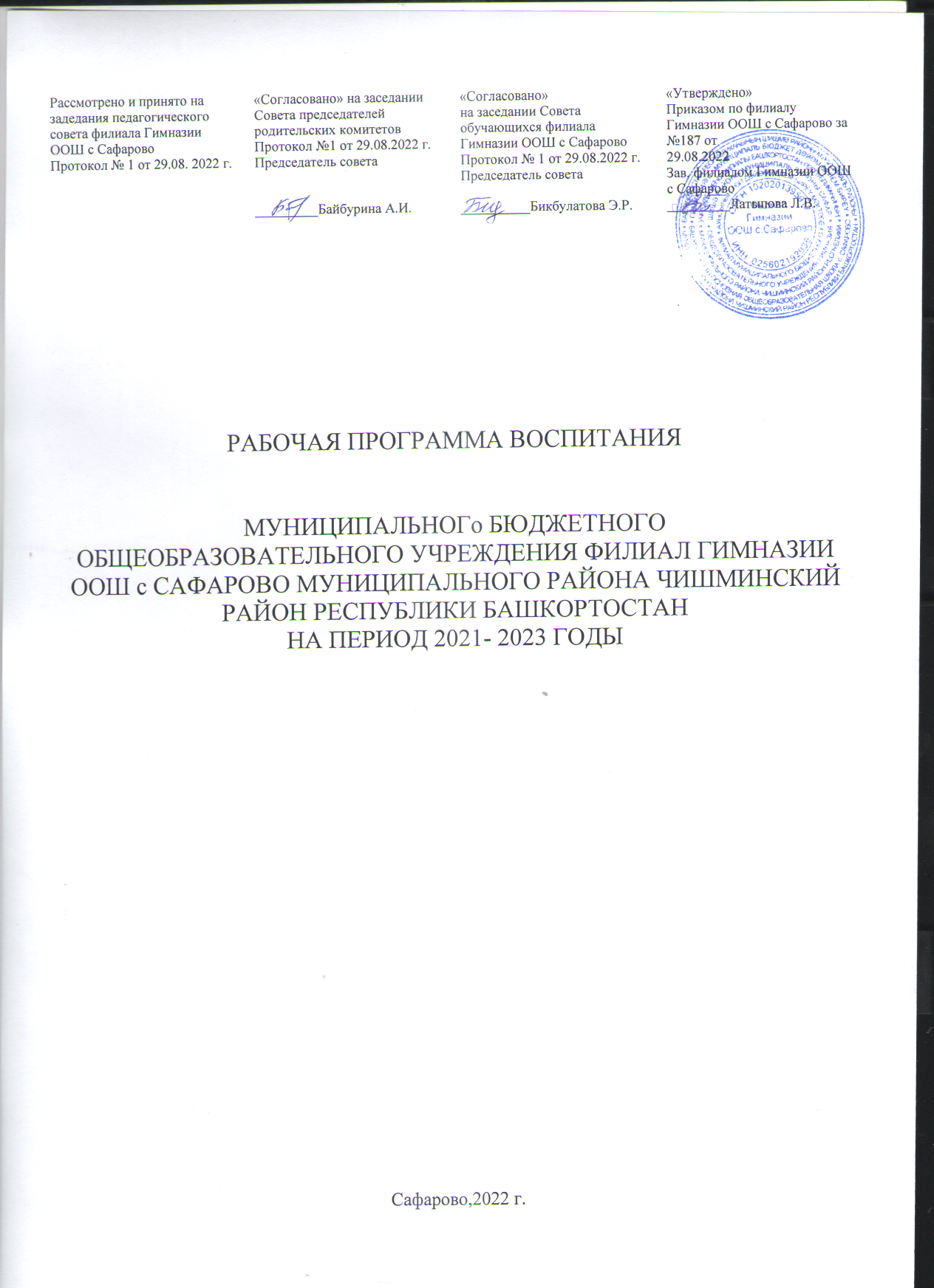 СОДЕРЖАНИЕ                                                                    ПОЯСНИТЕЛЬНАЯ ЗАПИСКАРабочая программа воспитания филиала Гимназииразработана в соответствии с методическими рекомендациями«Примернойрабочей программы воспитаниядля общеобразовательных организаций (образовательных организаций, реализующих образовательные программы начального общего, основного общего, среднего общего образования)», одобренной решением 23.06.2022 г.  Федерального учебно-методического объединения по общемуобразованию с Федеральными государственными образовательнымистандартами (далее - ФГОС) общего образования. Программа разработана с учётом Федерального закона от 29 декабря 2012 г. № 273-ФЗ «Об образовании в Российской Федерации», Стратегии развития воспитания в Российской Федерации на период до 2025 года (распоряжение Правительства Российской Федерации от 29 мая 2015 г. № 996-р) и Плана мероприятий по её реализации в 2021 — 2025 гг. (распоряжение Правительства Российской Федерации от 12 ноября 2020 г. № 2945-р), Стратегии национальнойбезопасности Российской Федерации (Указ Президента Российской Федерации от 2 июля 2021 г. № 400), федеральных государственных образовательных стандартов (далее — ФГОС) начального общего образования (приказ Минпросвещения России от 31 мая 2021 г. № 286), основного общего образования (приказ Минпросвещения России от 31 мая 2021 г. № 287), среднего общего образования (приказ Минобрнауки России от 17 мая 2012 г. № 413).Рабочая программа воспитания филиала Гимназии предназначена для планирования и организации системной воспитательной деятельности в филиале Гимназии; разрабатывается и утверждается с участием коллегиальных органов управления филиала Гимназии, в том числе совета обучающихся, совета председателей  родительских комитетов; реализуется в единстве урочной и внеурочной деятельности, осуществляемой совместно с семьёй и другими участниками образовательных отношений, социальными институтами воспитания;предусматривает приобщение обучающихся к российским традиционным духовным ценностям, включая ценности своей этнической группы, правилам и нормам поведения, принятым в российском обществе на основе российских базовых конституционных норм и ценностей; историческое просвещение, формирование российской культурной и гражданской идентичности обучающихся.Рабочая программа воспитания является обязательной частьюОсновной образовательной программы основного общего образованияфилиала Гимназии.Назначение  программы воспитания филиалаГимназии - помочь классам создать и реализовать собственные работающие программы воспитания, направленные на решение проблем гармоничного вхождения школьников в социальный мир и налаживания ответственных взаимоотношений с окружающими их людьми. Программа показывает, каким образом педагоги могут реализовать воспитательный потенциал их совместной с детьми деятельности и тем самым сделать школу воспитывающей организацией.В центре  программы воспитания в соответствии с ФГОС общего образования находится личностное развитие обучающихся, формирование у них системных знаний о различных аспектах развития родного края, России и мира. Одним из результатов реализации программы станет приобщение обучающихся к российским традиционным духовным ценностям, правилам и нормам поведения в российском обществе. Программа призвана обеспечить достижение учащимися личностных результатов, указанных во ФГОС: формирование у обучающихся основ российской идентичности; готовность обучающихся к саморазвитию; мотивацию к познанию и обучению; ценностные установки и социально-значимые качества личности; активное участие в социально-значимой деятельности.Ценности Родины и природы лежат в основе патриотического направления воспитания.Ценности человека, дружбы, семьи, сотрудничества лежат в основе духовно-нравственного и социального направлений воспитания.Ценность знания лежит в основе познавательного направления воспитания.Ценность здоровья лежит в основе направления физического воспитания.Ценность труда лежит в основе трудового направления воспитания.Ценности культуры и красоты лежат в основе эстетического направления воспитания.Программа воспитания филиала Гимназии включает в себя четыре основных раздела:Раздел 1. «Цель и задачи воспитания», в котором на основе базовых общественных ценностей формулируется цель воспитания и задачи, которые школе предстоит решать для достижения цели.Раздел 2. «Особенности организуемого в филиале Гимназии воспитательного процесса», в котором школа кратко описывает специфику своей деятельности в сфере воспитания, о специфике расположения школы, особенностях ее социального окружения, источниках положительного или отрицательного влияния на детей, значимых партнерах школы, особенностях контингента учащихся, а также важных для школы принципах и традициях воспитания. Данный раздел будет состоять из нескольких инвариантных и вариативных модулей, каждый из которых ориентирован на одну из поставленных школой задач воспитания и соответствует одному из направлений воспитательной работы филиала Гимназии. Модули в программе воспитания не всегда располагаются в соответствии с их значимостью в системе воспитательной работы филиала Гимназии. Деятельность педагогов филиала Гимназии в рамках комплекса модулей направлена на достижение результатов освоения основной образовательной программы основного общего образования.- Раздел 3. «Нормативно-правовое обеспечение организации воспитательной деятельности в филиалеГимназии. Основные направления самоанализа воспитательной работы филиала Гимназии»Данный раздел показывает, на какие нормативно-правовые документы будет опираться воспитательная работа.Указано так же, каким образом в филиалеГимназии осуществляется самоанализ организуемой в ней воспитательной работы. Здесь приводятся не результаты самоанализа, а лишь перечень основных его направлений, который может быть дополнен указанием на его критерии и способы его осуществления.К программе воспитания филиалеГимназии прилагается ежегодный календарный план воспитательной работы, соответствующий уровням начального, основного и среднего общего образования.Раздел 1. ЦЕЛЬ И ЗАДАЧИ ВОСПИТАНИЯСовременный российский национальный воспитательный идеал —высоконравственный, творческий, компетентный гражданин России, принимающий судьбу Отечества как свою личную, осознающий ответственность за настоящее и будущее страны, укоренённый в духовных и культурных традициях многонационального народа Российской Федерации.Исходя из этого воспитательного идеала, а также основываясь на базовых для нашего общества ценностях (таких как семья, труд, отечество, природа, мир, знания, культура, здоровье, человек) формулируется цель воспитания обучающихся в филиале Гимназии: - развитие личности, создание условий для самоопределения и социализации на основе социокультурных, духовно-нравственных ценностей и принятых в российском обществе правил и норм поведения в интересах человека, семьи, общества и государства, формирование у обучающихся чувства патриотизма, гражданственности, уважения к памяти защитников Отечества и подвигам Героев Отечества, закону и правопорядку, человеку труда и старшему поколению, взаимного уважения, бережного отношения к культурному наследию и традициям многонационального народа Российской Федерации, природе и окружающей среде.Данная цель ориентирует педагогов не на обеспечение соответствия личности ребенка единому стандарту, а на обеспечение позитивной динамики развития его личности. В связи с этим важно сочетание усилий педагога по развитию личности ребенка и усилий самого ребенка по своему саморазвитию. Их сотрудничество, партнерские отношения являются важным фактором успеха в достижении цели.Задачи воспитания обучающихся филиала ГимназииЗадачами воспитанияобучающихся в школе являются:усвоение ими знаний, норм, духовно-нравственных ценностей, традиций, которые выработало российское общество (социально значимых знаний);формирование и развитие позитивных личностных отношений к этим нормам, ценностям, традициям (их освоение, принятие);приобретение соответствующего этим нормам, ценностям, традициям социокультурного опыта поведения, общения, межличностных и социальных отношений, применения полученных знаний и сформированных отношений на практике (опыта нравственных поступков, социально значимых дел).   Личностные результаты освоения обучающимися общеобразовательных программ включают осознание ими российской гражданской идентичности,  сформированность у них ценностей самостоятельности и инициативы, готовность обучающихся к саморазвитию, самостоятельности и личностному самоопределению, наличие мотивации к целенаправленной социально значимой деятельности, сформированность внутренней позиции личности как особого ценностного отношения к себе, окружающим людям и жизни в целом.    Воспитательная деятельность в филиале Гимназии планируется и осуществляется на основе аксиологического, антропологического, культурно-исторического, системно-деятельностного, личностно-ориентированного подходов и с учётом принципов воспитания: гуманистической направленности воспитания, совместной деятельности детей и взрослых, следования нравственному примеру, безопасной жизнедеятельности, инклюзивности, возрастосообразности.Достижению поставленной цели воспитания школьников будет способствовать решение следующих основных задач через реализацию соответствующих модулей (форматов):Конкретизация цели воспитания применительно к возрастным особенностям школьников позволяет выделить в ней следующие целевые приоритеты, соответствующие трем уровням общего образования:1.1.Целевые ориентиры результатов воспитания на уровне начального общего образованияВ воспитании детей младшего школьного возраста (уровень начального общего образования) таким важнейшим целевым приоритетом является создание благоприятных условий для усвоения школьниками социально значимых знаний - знаний основных норм и традиций того общества, в котором они живут.Целью воспитания на начальном уровне образования является:- создание благоприятных условий для усвоения школьниками социально значимых знаний, основных норм и традиций того общества, в котором они живутК наиболее важным целевымприоритетам нами выбраныследующие:быть любящим, послушным и отзывчивым сыном (дочерью), братом (сестрой), внуком (внучкой); уважать старших и заботиться о младших членах семьи; выполнять посильную для ребёнка домашнюю работу, помогая старшим;быть трудолюбивым, следуя принципу «делу — время, потехе — час» как в учебных занятиях, так и в домашних делах, доводить начатое дело до конца;знать и любить свою Родину - свой родной дом, двор, улицу, город, село, свою страну;беречь и охранять природу (ухаживать за комнатными растениями в классе или дома, заботиться о своих домашних питомцах и, по возможности, о бездомных животных в своем дворе; подкармливать птиц в морозные зимы; не засорять бытовым мусором улицы, леса, водоёмы);проявлять миролюбие — не затевать конфликтов и стремиться решать спорные вопросы, не прибегая к силе;стремиться узнавать что-то новое, проявлять любознательность, ценить знания;быть вежливым и опрятным, скромным и приветливым;соблюдать правила личной гигиены, режим дня, вести здоровый образ жизни;уметь сопереживать, проявлять сострадание к попавшим в беду; стремитьсяустанавливать хорошие отношения с другими людьми; уметь прощать обиды, защищать .слабых, по мере возможности помогать нуждающимся в этом людям; уважительно относиться к людям иной национальной или религиозной принадлежности, иного имущественного положения, людям с ограниченными возможностями здоровья;	- быть уверенным в себе, открытым и общительным, не стесняться быть в чём- то непохожим на других ребят; уметь ставить перед собой цели и проявлять инициативу, отстаивать своё мнение и действовать самостоятельно, без помощи старших.Целевые ориентиры результатов воспитания на уровне начального общего образованияЗнание младшим школьником данных социальных норм и традиций, понимание важности следования им имеет особое значение для ребенка этого возраста, поскольку облегчает его вхождение в широкий социальный мир, в открывающуюся ему систему общественных отношений.1.2. Целевые ориентиры результатов воспитания на уровне основного общего образованияВ воспитании детей подросткового возраста (уровень основного общего образования) таким важнейшим приоритетом является создание благоприятных условий для развития социально значимых отношений школьников, и, прежде всего, ценностных отношений.Целью воспитания на уровне основного общего образования является:-создание благоприятных условий для развития позитивных отношений учащихся к общественным ценностям (развитие их социально значимых отношений).К наиболее важным целевымприоритетам нами выбраныследующие:к семье как главной опоре в жизни человека и источнику его счастья;к труду как основному способу достижения жизненного благополучия человека, залогу его успешного профессионального самоопределения и ощущения уверенности в завтрашнем дне;к своему отечеству, своей малой и большой Родине как месту, в котором человек вырос и познал первые радости и неудачи, которая завещана ему предками и которую нужно оберегать;к природе как источнику жизни на Земле, основе самого ее существования, нуждающейся в защите и постоянном внимании со стороны человека;к миру как главному принципу человеческого общежития, условию крепкой дружбы, налаживания отношений с коллегами по работе в будущем и создания благоприятного микроклимата в своей собственной семье;к знаниям как интеллектуальному ресурсу, обеспечивающему будущее человека, как результату кропотливого, но увлекательного учебного труда;к культуре как духовному богатству общества и важному условию ощущения человеком полноты проживаемой жизни, которое дают ему чтение, музыка, искусство, театр, творческое самовыражение;к здоровью как залогу долгой и активной жизни человека, его хорошего настроения и оптимистичного взгляда на мир;к окружающим людям как безусловной и абсолютной ценности, как равноправным социальным партнерам, с которыми необходимо выстраивать доброжелательные и взаимоподдерживающие отношения, дающие человеку радость общения и позволяющие избегать чувства одиночества;к самим себе как хозяевам своей судьбы, самоопределяющимся и самореализующимся личностям, отвечающим за свое собственное будущее.Целевые ориентиры результатов воспитания на уровне основного общего образованияВ воспитании обучающихсяподростковоговозраста(уровень основного общего образования)Важнейшим приоритетомявляетсясозданиеблагоприятныхусловийдляразвитиясоциальнозначимыхотношенийобучающихсяи, прежде всего, ценностных отношений.Целью воспитания на уровне основного общего образования является:создание благоприятных условий для приобретения школьниками опыта применения сформированных знаний и отношений на практике (приобретение ими опыта осуществления социально значимых дел).К наиболее важным целевымприоритетам нами выбраныследующие:- к семье как главной опоре в жизни человека и источнику его счастья;- к труду как основному способу достижения жизненного благополучия человека, залогу его успешного профессионального самоопределения и ощущения уверенности в завтрашнем дне; - к своему отечеству, своей малой и большой Родине как месту, в котором человек вырос и познал первые радости и неудачи, которая завещана ему предками и которую нужно оберегать; - к природе как источнику жизни на Земле, основе самого ее существования, нуждающейся в защите и постоянном внимании со стороны человека; - к миру как главному принципу человеческого общежития, условию крепкой дружбы, налаживания отношений с коллегами по работе в будущем и создания благоприятного микроклимата в своей собственной семье;- к знаниям как интеллектуальному ресурсу, обеспечивающему будущее человека, как результату кропотливого, но увлекательного учебного труда; - к культуре как духовному богатству общества и важному условию ощущения человеком полноты проживаемой жизни, которое дают ему чтение, музыка, искусство, театр, творческое самовыражение;- к здоровью как залогу долгой и активной жизни человека, его хорошего настроения и оптимистичного взгляда на мир;- к окружающим людям как безусловной и абсолютной ценности, как равноправным социальным партнерам, с которыми необходимо выстраивать доброжелательные и взаимоподдерживающие отношения, дающие человеку радость общения и позволяющие избегать чувства одиночества;- к самим себе как хозяевам своей судьбы, самоопределяющимся и самореализующимсяличностям, отвечающим за свое собственное будущее. 1.3. Требования к планируемым результатам воспитания обучающихсяфилиала ГимназииПланируемые результаты воспитания носят отсроченный характер, но деятельность педагогического коллектива нацелена на перспективу развития и становления личности обучающегося. Поэтому результаты достижения цели, решения задач воспитания даны в форме целевых ориентиров, представленных в виде обобщенных портретов выпускника на уровнях начального общего, основного общего, среднего общего образования. Раздел 2. ОСОБЕННОСТИ ОРГАНИЗУЕМОГО в филиале ГИМНАЗИИ ВОСПИТАТЕЛЬНОГО ПРОЦЕССАВоспитательная деятельность в филиале Гимназии реализуется в соответствии с приоритетами государственной политики в сфере воспитания, зафиксированными в Стратегии развития воспитания в Российской Федерации на период до 2025 года. Приоритетной задачей Российской Федерации в сфере воспитания детей является развитие высоконравственной личности, разделяющей российские традиционные духовные ценности, обладающей актуальными знаниями и умениями, способной реализовать свой потенциал в условиях современного общества, готовой к мирному созиданию и защите Родины.2.1. Методологические основы и принципы воспитательной деятельности филиала Гимназии. Методологической основой данной программы являются антропологический, культурно-исторический и системно-деятельностный подходы. Воспитательная деятельность в гимназии основывается на следующих принципах:принцип гуманистической направленности. Каждый обучающийся филиала Гимназии имеет право на признание его как человеческой личности, уважение его достоинства, защиту его человеческих прав, свободное развитие;принцип ценностного единства и совместности. Единство ценностей и смыслов воспитания, разделяемых всеми участниками образовательных отношений, содействие, сотворчество и сопереживание, взаимопонимание и взаимное уважение;принцип культуросообразности. Воспитание основывается на культуре и традициях России, включая культурные особенности Башкортостана; принцип следования нравственному примеру. Пример, как метод воспитания, позволяет расширить нравственный опыт обучающегося, побудить его к открытому внутреннему диалогу, пробудить в нем нравственную рефлексию, обеспечить возможность выбора при построении собственной системы ценностных отношений, продемонстрировать ребенку реальную возможность следования идеалу в жизни;принцип безопасной жизнедеятельности. Защищенность важных интересов личности от внутренних и внешних угроз, воспитание через призму безопасности и безопасного поведения; принцип совместной деятельности ребенка и взрослого. Значимость совместной деятельности взрослого и обучающегося на основе приобщения к культурным ценностям и их освоения;принцип инклюзивности. Организация образовательного процесса, при котором все обучающиеся, независимо от их физических, психических, интеллектуальных, культурно-этнических, языковых и иных особенностей, включены в общую систему образования.Данные принципы реализуются в укладе филиала Гимназии, включающем воспитывающие среды, общности, культурные практики, совместную деятельность и события.2.2.     Уклад и традициифилиала ГимназииУклад – общественный договор участников образовательных отношений филиала Гимназии. Он опирается  на базовые национальные ценности, содержащий традиции Республики ифилиала Гимназии, задающий культуру поведения сообществ, описывающий предметно-пространственную среду, деятельности и социокультурный контекст. Сформировавшийся уклад способствует формированию ценностей воспитания, которые разделяются всеми участниками образовательных отношений.Филиал Гимназии ООШ с Сафаровоявляется общеобразовательным учреждением. Численность обучающихся на 1 сентября 2022 года составляла66 человек, численность педагогического коллектива – 10 человек. Обучение ведётся с 1 по 9 класс по двум уровням образования: начальное общее образование, основное общее образование.   Филиал Гимназии- это  сельское общеобразовательное учреждение, находящееся недалеко от культурных и научных центровг.Уфа. В поселке Чишмы имеется спортивный  комплекс,  школа искусств, дом пионеров и школьников, станция юных техников. В селе имеется дом культуры, сельская библиотека, медпункт.   Нам посчастливилось жить в районе, где родился такой знаменитый земляк как народный поэт Башкортостана, Герой Социалистического труда БАССР, Заслуженный деятель искусств РСФСР, Лауреат Ленинской и Государственной премий СССР -Мустай Карим.  Сколько произведений написано для нас нашим другим прославленным земляком - народным поэтом Башкирской АССР, Заслуженным работником культуры РСФСРСайфиКудашем.Нашу землячкуФариду Кудашеву- заслуженную артистку РСФСР –назвали «Башкирским соловьем, символом мечты и юности народов Татарстана и Башкирии, идеалом мусульманской женщины.В нашем селе родились Зайтуна Бикбулатова - заслуженная артистка РСФСР и татарский писатель, ветеран ВОВ ГабдуллаБайбурин.  На весь Башкортостан известны архитектурные сооружения седой древности- мавзолей Тура- Хана и кешенэХусейн-бека. Не каждый район имеет в своем распоряжении столько достопримечательностей и таких именитых земляков.  Изучение культурного наследия таких прославленных земляков,  изучение истории возникновения ислама в нашей Республике и истории Золотой орды – вот где огромный задел для воспитательной работы нашего филиала  Гимназии. Именно у нас в поселке работают крупнейшие в ПФО Сахарный и маслоэкстракторный заводы. (Торговые марки «Чишминский сахар и подсолнечное масло»)В нашем филиалеГимназии работают  квалифицированные учителя.Для обучающихся филиала Гимназии оборудованы просторные, эстетично оформленные классные кабинеты с современной мобильной школьной мебелью, техническими и электронными средствами обучения, интерактивным оборудованием.Качество сети интернет высокое. Имеется 1 компьютерный  кабинет. Имеются так же уличная спортивная площадка.Отмечается достаточная активность обучающихся всех уровней образования. Дети активно принимают участие в работе органов ученического самоуправления, являются инициаторами и организаторами школьных и классных мероприятий, активно принимают участие в мероприятиях внефилиала Гимназии. Являются победителями мероприятий разного уровня.Учащиеся с ограниченными возможностями здоровья обучаются в филиале Гимназии по адаптированным образовательным программам. Они и их родители активно принимают участие и воспитательных мероприятиях, акциях, конкурсах как в филиале Гимназии, так и за ее пределами. Для данных учащихся и детей-инвалидов предусмотренывариантыинклюзивнойсреды. В филиале Гимназии реализуется государственная программа «Доступная среда». Все этажи, коридоры, входная группа  в здание филиала Гимназии оборудованы пандусами. Филиал Гимназии активно участвует:- во Всероссийском образовательном проекте «Урок цифры»;- в мероприятиях профориентационногопортала «Билет в будущее»;- в уроках и мероприятиях по  финансовому просвещению и повышению финансовой грамотности населения Республики Башкортостан;- в мероприятиях для поддержки школьников и педагогов в условиях перехода на дистанционное обучение образовательный фонд «Талант и успех» на платформе «Сириус.Онлайн»Филиал Гимназии предназначен для обучения детей в соответствии с образовательными программами всех уровней образования, а также для реализации дополнительных общеразвивающих программам для детей. Социокультурная среда села более консервативна и традиционна, чем в городе, сохраняется внутреннее духовное богатство, бережное отношение к Родине и природе. Сельская природная среда естественна и приближена к людям.  	Круг общения детей здесь обширен. В таких условиях у детей значительно раньше формируется уважение к семейным традициям, почитание старших, уважение к людям труда, взаимопомощь. Практически все педагоги школы родились в нашем поселке, учились в этой школе, теперь работают в ней. Знают личностные особенности, бытовые условия жизни друг друга, отношения в семьях, что  способствуют установлению доброжелательных и доверительных отношений между педагогами,  школьниками и их родителями.           На сегодняшний день есть и отрицательные моменты, которые создают определенные проблемы в организации воспитательной работы в филиале Гимназии.    Есть проблема и в том, что в этих деревнях во многих семьях низкий уровень материального обеспечения. Много семей и из категории «неблагополучных». Из-за переезда из г.Уфа в Чишминский район (по разным причинам), многие семьи предпочитают покупать дешевые и не всегда устроенные дома в сельской местности. Около 10 лет назад более 95% обучающихся постоянно проживали в нашем микрорайоне. Сейчас картина противоположная. Много появилось и мигрантов, постоянно переезжающих с место на место всей семьей.В процессе воспитания филиал Гимназии сотрудничает с районным Домом культуры, администрацией р.п.Чишмы, КДН и ЗП, ПДН ОВД Чишминского района. Принимаем участие в проектах, конкурсах и мероприятиях школьного, районного, республиканского уровня.    В школе функционируют отряды ЮИД, волонтеров,  Дружина юного пожарного. При филиале Гимназии ведутся занятия дополнительного образования.      Процесс воспитания  основывается на следующих принципах взаимодействия педагогов и школьников: - неукоснительное соблюдение законности и прав семьи и ребенка, соблюдения конфиденциальности информации о ребенке и семье, приоритета безопасности ребенка при нахождении в школе; - ориентир на создание  психологически комфортной среды для каждого ребенка и взрослого, без которой невозможно конструктивное взаимодействие школьников и педагогов;   - реализация процесса воспитания главным образом через создание в школе детско-взрослых общностей, которые  объединяют детей и педагогов содержательными событиями,  позитивными эмоциями и доверительными отношениями друг к другу;  - организация основных совместных дел школьников и педагогов как предмета совместной заботы и взрослых, и детей;  - системность, целесообразность и нешаблонность воспитания как условия его эффективности.Основными традициями воспитания в образовательной организации являются следующие:   -  ключевые общешкольные дела, через которые осуществляется интеграция воспитательных усилий педагогов;  -  коллективная разработка, коллективное планирование, коллективное проведение и коллективный анализ  результатов каждого ключевого дела и большинства используемых для воспитания других совместных дел педагогов и школьников;  - создание таких условий, при которых по мере взросления ребенка увеличивается и его роль в совместных делах (от пассивного наблюдателя до организатора);  - ориентирование педагоговфилиалеГимназии на формирование коллективов в рамках школьных классов, кружков, студий, секций и иных детских объединений, на установление в них доброжелательных и товарищеских взаимоотношений;  - явление ключевой фигурой воспитания в филиале Гимназии  классного руководителя, реализующего по отношению к детям защитную, личностно развивающую, организационную, посредническую  функцииПроцесс воспитания в филиалеГимназииосновывается на следующих принципах взаимодействия педагогов и школьников:неукоснительное соблюдение законности и прав семьи и ребенка, соблюдения конфиденциальности информации о ребенке и семье, приоритета безопасности ребенка при нахождении в образовательной организации;ориентир на создание в филиалеГимназиипсихологически комфортной среды для каждого ребенка и взрослого, без которой невозможно конструктивное взаимодействие школьников и педагогов;реализация процесса воспитания главным образом через создание в филиалеГимназии детско-взрослых общностей, которые бы объединяли детей й педагогов яркими и содержательными событиями, общими позитивными эмоциями и доверительными отношениями друг к другу;организаций основных совместных дел школьников и педагогов как предмета совместной заботы и взрослых, и детей;Воспитывающая среда филиала Гимназии– это особая форма организации образовательного процесса, реализующего цель и задачи воспитания.Воспитывающая среда филиала Гимназии определяется целью и задачами воспитания, духовно-нравственными и социокультурными ценностями, образцами и практиками. Основными характеристиками воспитывающей среды являются ее насыщенность и структурированностьОсновными традициями воспитания в филиалеГимназииявляются следующие:стержнем годового цикла воспитательной работы филиала Гимназии являются ключевые общешкольные дела, через которые осуществляется интеграция воспитательных усилий педагогов;важной чертой каждого ключевого дела и большинства используемых для воспитания других совместных дел педагогов и школьников является коллективная разработка, коллективное планирование, коллективное проведение и коллективный анализ их результатов;в филиале Гимназии создаются такие условия, при которых по мере взросления ребенка увеличивается и его роль в совместных делах (от пассивного наблюдателя до организатора);в проведении общешкольных дел отсутствует соревновательность между классами, поощряется конструктивное межклассное и межвозрастное взаимодействие школьников, а также их социальная активность;педагоги филиалаГимназии ориентированы на формирование коллективов в рамках школьных классов, кружков, студий, секций и иных детских объединений, на установление в них доброжелательных и товарищеских взаимоотношений;ключевой фигурой воспитания в филиале Гимназии является классный руководитель, реализующий по отношению к детям защитную, личностно развивающую, организационную, посредническую (в разрешении конфликтов) функции.Воспитывающие общности (сообщества) в филиале Гимназии   Основные воспитывающие общности в филиале Гимназии:детские (сверстников и разновозрастные). Общество сверстников – необходимое условие полноценного развития обучающегося, где он апробирует, осваивает, приобретает способы поведения, обучается вместе учиться, играть, трудиться, достигать поставленной цели, строить отношения. Основная цель – создавать в детских взаимоотношениях дух доброжелательности, развивать стремление и умение помогать друг другу, оказывать сопротивление плохим поступкам, поведению, общими усилиями достигать цели. В филиале Гимназии обеспечивается возможность взаимодействия обучающихся разного возраста, при возможности взаимодействие с детьми в дошкольных образовательных организациях. Детские общности также реализуют воспитательный потенциал инклюзивного образования, поддержки обучающихся с ОВЗ; детско-взрослые. Обучающиеся сначала приобщаются к правилам, нормам, способам деятельности взрослых и затем усваивают их. Они образуются системой связей и отношений участников, обладают спецификой в зависимости от решаемых воспитательных задач. Основная цель – содействие, сотворчество и сопереживание, взаимопонимание и взаимное уважение, наличие общих ценностей и смыслов у всех участников; профессионально-родительские. Общность работников филиала Гимназии и всех взрослых членов семей обучающихся. Основная задача общности – объединение усилий по воспитанию обучающегося в семье и школе, решение противоречий и проблем, разносторонняя поддержка обучающихся для их оптимального и полноценного личностного развития, воспитания; профессиональные. Единство целей и задач воспитания, реализуемое всеми сотрудниками школы, которые должны разделять те ценности, которые заложены в основу Программы.Требования к профессиональному сообществу филиала Гимназии:  соблюдение норм профессиональной педагогической этики;  уважение и учет норм и правил уклада школы, их поддержка в профессиональной педагогической деятельности, общении; уважение ко всем обучающимся, их родителям (законным представителям), коллегам;  соответствие внешнего вида и поведения профессиональному статусу, достоинству педагога, учителя в российской отечественной педагогической культуре, традиции;  знание возрастных и индивидуальных особенностей обучающихся, общение с ними с учетом состояния их здоровья, психологического состояния при соблюдении законных интересов прав как обучающихся, так и педагогов; инициатива в проявлениях доброжелательности, открытости, готовности к сотрудничеству и помощи в отношениях с обучающимися и их родителями (законными представителями), коллегами;  внимание к каждому обучающемуся, умение общаться и работать с обучающимися с учетом индивидуальных особенностей каждого; быть примером для обучающихся в формировании ценностных ориентиров, соблюдении нравственных норм общения и поведения;  побуждать обучающихся к общению, поощрять их стремления к взаимодействию, дружбу, взаимопомощь, заботу об окружающих, чуткость, внимание к людям, чувство ответственности.2.4. Основные направления воспитания обучающихсяфилиала ГимназииОсновные направления воспитания обучающихся вфилиале Гимназии:гражданское воспитание, формирование российской гражданской идентичности, принадлежности к общности граждан Российской Федерации, к народу России как источнику власти в российском государстве и субъекту тысячелетней Российской государственности, знание и уважение прав, свобод и обязанностей гражданина Российской Федерации;воспитание патриотизма, любви к своему народу и уважения к другим народам России, формирование общероссийской культурной идентичности;духовно-нравственное развитие и воспитаниеобучающихся на основе духовно-нравственной культуры народов России, традиционных религий народов России, формирование традиционных российских семейных ценностей; эстетическое воспитание: формирование эстетической культуры на основе российских традиционных духовных ценностей, приобщение к лучшим образцам отечественного и мирового искусства;экологическое воспитание: формирование экологической культуры, ответственного, бережного отношения к природе, окружающей среде на основе российских традиционных духовных ценностей;воспитание культуры здорового образа жизни и безопасности;трудовое воспитание: воспитание уважения к труду, трудящимся, результатам труда (своего и других людей), ориентации на трудовую деятельность, получение профессии, личностное самовыражение в продуктивном, нравственно достойном труде в российском обществе, на достижение выдающихся результатов в труде, профессиональной деятельности;физическое воспитание: развитие физических способностей с учетом возможностей и состояния здоровья, формирование культуры здорового образа жизни, личной и общественной безопасности;познавательное направление воспитания: стремление к познанию себя и других людей, природы и общества, к знаниям, образованию.2.5. ВИДЫ, ФОРМЫ И СОДЕРЖАНИЕ ДЕЯТЕЛЬНОСТИ2.6.Модуль «Классное руководство»Осуществляяклассноеруководство,педагогорганизуетработусклассом; индивидуальную работу с учащимися класса; работу с учителями- предметниками; работу с родителями (законными представителями). Работа с классом:инициирование и поддержка участия класса в общешкольных ключевых делах, оказание необходимой помощи детям в их подготовке, проведении и анализе; выработка совместно со школьниками законов класса, помогающих детям освоить нормы и правила общения, которым они должны следовать вфилиалеГимназии; организация интересных и полезных для личностного развития ребенка совместных дел с учащимися вверенного емукласса, позволяющих, с одной стороны, вовлечь в них детей с самыми разными потребностями и тем самым дать им возможность самореализоваться, а с другой, установить и упрочить доверительные отношения с учащимися класса, стать для них значимым взрослым, задающим образцы поведения вобществе.Формированию и сплочению коллектива класса способствуют следующие дела, акции, события, проекты, занятия:Классные часы: тематические (согласно плану классного руководителя, посвященныеюбилейнымдатам,Днямвоинскойславы,событиювклассе, в поселке, стране), способствующие расширению кругозора детей, формированию эстетического вкуса, позволяющие лучше узнать и полюбитьсвоюРодину;игровые,способствующиесплочениюколлектива, поднятию настроения, предупреждающие стрессовые ситуации; проблемные,направленныенаустранениеконфликтныхситуацийвклассе, Школе, позволяющие решать спорные вопросы;организационные, связанные кподготовкой класса к общему делу; здоровьесберегающие, позволяющиеполучитьопытбезопасногоповедениявсоциуме,веденияздорового образа жизни и заботы о здоровье других людей. «Каникулы в Школе». Включает цикл интеллектуально – развлекательных, ситуативно – игровых программ, организованных классным руководителем в каникулярное время. Проект «Каникулы в филиалеГимназии» несет минимальные затраты и полное участие всех детей в программах проекта, способствует развитию интеллектуальных и творческих способностей, занятости детей в каникулярное время, привлечению родителей к совместнойдеятельности.Классныеруководителивработенадсплочениемколлективаиспользуют разнообразные формы. Это однодневные и многодневные походы и экскурсии, организуемые вместе с родителями; празднования дней рождения детей, класса, включающие в себя подготовленные ученическими микрогруппами поздравления; регулярные внутриклассные «огоньки» и вечера, дающие каждому школьнику возможность рефлексии собственного участия в жизниколлектива.Индивидуальная работа с учащимися:изучение особенностей личностного развития учащихся класса через наблюдение за поведением школьников в их повседневной жизни, в специально создаваемых педагогических ситуациях, виграх, погружающих ребенка в мир человеческих отношений, в организуемых педагогомбеседахпотемилиинымнравственнымпроблемам;результаты наблюдения сверяются с результатами бесед классного руководителя с родителямишкольников,спреподающимивегоклассеучителями,атакже (при необходимости) – со школьнымпсихологом;поддержка ребенка в решении важных для него жизненных проблем (налаживания взаимоотношений с одноклассниками или учителями, выбора профессии, вуза и дальнейшего трудоустройства, успеваемости и т.п.), когда каждая проблема трансформируется классным руководителем в задачу для школьника, которую они совместно стараютсярешить;индивидуальная работа со школьниками класса, направленная на заполнение ими личных портфолио, в которых дети не просто фиксируют свои учебные, творческие, спортивные, личностные достижения, но и в ходе индивидуальных неформальных бесед с классным руководителем в начале каждого года планируют их, а в конце года вместе анализируют свои успехи инеудачи;коррекцияповеденияребенкачерезчастныебеседысним,егородителями или законными представителями, с другими учащимися класса; через включениевпроводимыешкольнымпсихологомтренингиобщения;через предложение взять на себя ответственность за то или иное поручение в классе.Работа с родителями учащихся или их законными представителями (формы):«Узкий круг». Беседа родителей, педагогов, администрации (при необходимости) с целью оказания помощи родителям школьников или их законным представителям в регулировании отношений между ними, администрацией  филиала Гимназии иучителями-предметниками;Родительское собрание. Организация родительских собраний (тематических, организационных, аналитических, итоговых, комбинированных, совместно с учителями-предметниками, совместно с детьми), проводимых в режиме обсуждения наиболее острых проблем обучения и воспитания школьников; родительский комитет. Создание и организация работы родительских комитетов классов, участвующих в управлении филиалом Гимназии и решении вопросов воспитания и обучения детей; вебинар. Привлечение родителей (законных представителей) к просмотру вебинаров воспитательной направленности,районного родительского собрания; проект «ВМЕСТЕ» реализуется в течение учебного года на всех параллелях начальной школы совместно с родителями (законными представителями). В конце каждой четверти проходит творческая защита проектов «Марафон семейных достижений». Целью проекта является повышение степени удовлетворенности родителей результатами работы филиала Гимназииввопросахвоспитанияисоциализацииучащихсячерезувеличение количества и повышение качества совместных дел. Тематика проектов по классам ичетвертям:класс «Маршрут выходного дня» - посещение «культурных объектов» и активного отдыха на природе:1 четверть - ВМЕСТЕ идем на природу, 2 четверть - ВМЕСТЕ идем в театр, 3 четверть - ВМЕСТЕ идем в музей,4 четверть - ВМЕСТЕ идем вкинотеатр.класс «Калейдоскоп семейного творчества» – организация творческого отдыха: 1 четверть - ВМЕСТЕ читаем, 2 четверть - ВМЕСТЕ рисуем, 3 четверть - ВМЕСТЕ моделируем, 4 четверть - ВМЕСТЕиграем.класс «Мир вокруг нас» – развитие познавательной активности при поддержкесемьи:1четверть-ВМЕСТЕпоем,2четверть-ВМЕСТЕтанцуем,3 четверть - ВМЕСТЕ открываем Космос, 4 четверть - ВМЕСТЕ изучаем календарь,класс «Мастера на все руки». Проект раскрывает значимость семейных традиций,позволяетпознакомитьсясисториейвозникновениятрадицийсвоей семьи и ее предков: 1 четверть - ВМЕСТЕ готовим, 2 четверть - ВМЕСТЕ мастерим,3четверть-ВМЕСТЕснимаемкино,4четверть-ВМЕСТЕсоздаем родословную.Совместные дела. Организация на базе класса семейных праздников, конкурсов, соревнований, направленных на сплочение семьи и Школы; анкетирование и тестированиеродителей.Работа со слабоуспевающими детьми и учащимися, испытывающими трудности по отдельным предметамнаправлена на контроль за успеваемостью учащихсякласса.Работа с учителями, преподающими вклассеФормы и виды работы: посещение учебных занятий, регулярные консультации классного руководителя с учителями-предметниками, мини - педсоветы по проблемам класса, ведение дневника наблюдений, индивидуальные беседы с учащимися и их родителями, работа с педагогом- психологомРабота с обучающимися, состоящими на различных видахучёта,в группе риска, оказавшимися в трудной жизненной ситуации. Работа направлена на контроль за свободным времяпровождением.2.7 Модуль «Школьный урок»Реализация школьными педагогами воспитательного потенциала урока предполагает следующее:установление доверительных отношений между учителем и его учениками, способствующих позитивному восприятию учащимися требований и просьб учителя, привлечению их внимания к обсуждаемой на уроке информации, активизации их познавательной деятельности;побуждение школьников соблюдать на уроке общепринятые нормы поведения, правила общения со старшими (учителями) и сверстниками (школьниками), принципы учебной дисциплины и самоорганизации; привлечение внимания школьников к ценностному аспекту изучаемых на уроках явлений, организация их работы с получаемой на уроке социально значимой информацией – инициирование ее обсуждения, высказывания учащимися своего мнения по ее поводу, выработки своего к ней отношения; использование воспитательных возможностей содержания учебного предмета через демонстрацию детям примеров ответственного, гражданского поведения, проявления человеколюбия и добросердечности, через подбор соответствующих текстов для чтения, задач для решения, проблемных ситуаций для обсуждения в классе;применение на уроке интерактивных форм работы учащихся: интеллектуальных игр, стимулирующих познавательную мотивацию школьников; дискуссий, которые дают учащимся возможность приобрести опыт ведения конструктивного диалога; групповой работы или работы в парах, которые учат школьников командной работе и взаимодействию с другими детьми;  включение в урок игровых процедур, которые помогают поддержать мотивацию детей к получению знаний, налаживанию позитивных межличностных отношений в классе, помогают установлению доброжелательной атмосферы во время урока;   организация шефства мотивированных и эрудированных учащихся над их неуспевающими одноклассниками, дающего школьникам социально значимый опыт сотрудничества и взаимной помощи;инициирование и поддержка исследовательской деятельности школьников в рамках реализации ими индивидуальных и групповых исследовательских проектов, что даст школьникам возможность приобрести навык самостоятельного решения теоретической проблемы, навык генерирования и оформления собственных идей, навык уважительного отношения к чужим идеям, оформленным в работах других исследователей, навык публичного выступления перед аудиторией, аргументирования и отстаивания своей точки зрения.2.8. Модуль «Курсы внеурочной деятельности»Внеурочная деятельность в образовательной организации организуется по направлениям развития личности, определяемым образовательным стандартом: спортивно-оздоровительное, духовно-нравственное, социальное, общеинтеллектуальное, общекультурное.Миссия филиала Гимназии состоит в вовлечении школьников в интересную и полезную для них деятельность, в предоставлении возможностей для самореализации, личностного развития ребенка, для накопления опыта социально значимых отношений.Врамкахреализацииспортивно-оздоровительногонаправления в филиале Гимназии, кроме секций баскетбола, лапты, обучающимся начальной школы предлагается внеурочный курс «Спортивные игры».К двум урокам физической культуры, входящим в инвариантную часть учебного плана, добавляется внеурочный курс, развивающий двигательную активность, ловкость, сообразительность, быстроту, внимательность.Актуальность  и  востребованность  данного  курса  труднопереоценить.Современныйребенок,чащевсегоограниченныйвдвиженииивынужденный достаточно    много    времени    проводить    за    партой    иликомпьютером, посещающий всевозможные компьютерные кружки, нуждается в движении. Это важно и для его здоровья, и для сохранения и поддержания положительных эмоций. Социально-педагогическая поддержка становления и развития высоконравственного, творческого, компетентного гражданина России, принимающего судьбу Отечества как свою личную, осуществляется, в том числе, и в рамках реализации духовно-нравственного направления.  Именно в начальной школе необходимо заложить основные морально- нравственные ценности, нормы поведения, воспитать (развить) у ребенка чувство любви и привязанности к своей семье. Такую воспитательную работу логичнее всего начинать с того, что близко, знакомо, значимо маленькому ребенку: семья, дом, школа. Тогда в формирующемся мировоззрении младшего школьника формируется «ценностная цепочка»: «Мой дом - моя улица - мой район - мой поселок  - мой край - моя страна».Через гражданско-патриотическую деятельность на уровне микрорайона филиала Гимназии школьники приобретают бесценный опыт общения и сотрудничества, в познавательно-игровой форме получают элементарные знания о правах и обязанностях человека, развивают интерес к местным традициям и промыслам, к культурным достижениям малой Родины. Вершиной четырехлетней деятельности (курс предлагается всем классам-комплектам начальной школы к освоению в течение четырех лет) становится развитие интереса к музейной деятельности как исследовательской.Выборнаиболееэффективныхформиметодовпатриотическойработыво внеурочное время осуществляется с учетом интересов учащихся, квалификации руководителей, состояния учебно-материальной базы, наличия организаций и учреждений, способных оказать необходимую помощь. Со школой находятся в творческом контакте районные, городские организации: Центральная библиотека, районный музей, споркомплекс, ДПиШ и т.д.Обучающимся предоставляется возможность принять участие в подготовкеизащите таких проектов как: «Мояродословная», «Герои живут рядом», «Фотографии рассказывают».Каждое направление внеурочной воспитательной работы и ее тематическое наполнение направлено на обогащение опыта коллективного взаимодействия ребенка в различных видах деятельности. Это, без сомнений, дает колоссальный воспитательный эффект в целом.Реализация воспитательного потенциала курсов внеурочной деятельности происходит в рамках следующих выбранных школьниками ее видов: Познавательная деятельность.Курсы внеурочной деятельности «Функциональная грамотность», «Уроки финансовой грамотности»направленные на передачу школьникам социально значимых знаний, развивающие их любознательность, позволяющие привлечь их внимание к экономическим, политическим, экологическим, гуманитарным проблемам нашего общества, формирующие их гуманистическое мировоззрение и научную картину мира. Лингвистическая деятельность. Курсы внеурочной деятельности «Живое слово. Волшебный мир книги»,  кружок «Национальный фольклор ». Художественное творчество. Курсы внеурочной деятельности «В мире музыки» направленные на раскрытие творческих способностей, формирование чувства вкуса и умения ценить прекрасное. Краеведческая деятельность. Курс внеурочной деятельности «Краеведение»направленный на воспитание любви к родному краю, к своей малой родине.Спортивно-оздоровительнаяКурсы внеурочной деятельности «Спортивные игры»  направленные на физическое развитие школьников, развитие их ценностного отношения к своему здоровью, побуждение к здоровому образу жизни, воспитание силы воли, ответственности.Профориентационная деятельность. Курсы внеурочной деятельности «Путешествие в мир профессий» направленные на знакомство с миром профессий, подготовку к осознанному выбору профессии, умение использование имеющихся знаний и умений в будущей профессии.Социальная деятельность. Курсы внеурочной деятельности «Разговор о важном»,  кружок «Школа лидера» направленные на понимание, знание и соблюдение правил социума.2.9.Модуль «Работа с родителями (законными представителями обучающихся)»Работа с родителями или законными представителями школьников проводится с целью привлечения их к совместной работе в свете требований ФГОС и обеспечивается установлением партнёрских отношений с семьёй каждого воспитанника. Формы участия родителей или законных представителей школьников в управлении образовательным учреждением: социальныезаказчикиобразовательныхуслугиисполнителидополнительных образовательных услуг; эксперты качества образования; защитники прав и интересовребёнка.Работа с родителями или законными представителями школьников обеспечивает формирование и развитие психолого-педагогической компетентности родительской общественности посредством различных форм просвещения и консультирования.На групповом уровне:1. Участие родителей в управлении филиалом Гимназией:Общешкольный родительский комитет, участвующий в управлении образовательной организацией и решении вопросов воспитания и социализации ихдетей.2. Вовлечение родителей или законных представителей школьников в образовательный процесс:Классные родительские собрания (1-9 классы), в тематике которых учитываются возрастные особенности детей, раскрывается накопленный опыт семейного воспитания: «Показатели нормативного и ненормативного поведения детей младшего школьного возраста», «Лишь у счастливых родителейвырастаютсчастливыедети»,«Имуже13.Будемвместесними,а не над ними», «Роль традиции семьи и мнения родителей в выборе будущей профессии старшеклассника»;Родительские дни, когда возможно посещение родителямишкольныхучебных и внеурочных занятий для получения представления о ходе образовательного процесса в школе и самочувствии ребенка в группе (коллективе) среди сверстников.3. Повышение психолого–педагогической компетентности родителей или законных представителей школьников:Общешкольные родительские собрания – 4 раза в год в режиме обсуждения наиболее острых проблем нравственно-смыслового отношения школьниковксобственномуобразованиюи«образованию»какличности, качества школьной жизни, учебных достижений и успехов детей в предпочитаемых ими видах деятельности;Педагогические студии, проводимые классным руководителем или психологом для родителей одного класса или специально выделенной группы   родителей,   имеющих   подобные   проблемы.На индивидуальном уровне:Работа специалистов по запросу родителей для решения острых конфликтных ситуаций;Участие родителей в педагогических консилиумах, собираемых в случае	возникновения	острых	проблем,	связанных	с	обучением	ивоспитанием конкретного ребенка; Помощь со стороны родителей в подготовке и проведении общешкольных и внутриклассных мероприятий воспитательной направленности;Индивидуальные консультации родителей или законных представителей школьников со школьными специалистами, педагогами, администрацией c целью координации совместных усилий педагогов и родителей по вопросам реализации ФГОСОО.Диагностические методы работы с родителямиилизаконнымипредставителями, служащие развитиюродительскойзрелости: наблюдение, индивидуальная беседа, тестирование,анкетирование,анализ детских рисунков и рассказов воспитанников о семье,метод ранжирования. Приоритетная	формаорганизацииработы с родителями– вовлечениеродителейвсобытийноепространствошкольнойжизничерез совместную деятельность родителей и обучающихся (совместность,событие).2.10.Модуль «Самоуправление»Поддержка детского самоуправления в филиале Гимназии помогает педагогам воспитывать в детях инициативность, самостоятельность, ответственность, трудолюбие, чувство собственного достоинства, а школьникам предоставляет широкие возможности для самовыражения и самореализации через участие в делах школы и класса и анализа проводимых дел. Для организации детского самоуправления в школе определены функциональные обязанности для заместителя директора школы по воспитательной работе, педагога- организатора, педагога дополнительного образования, классного руководителя. Детское самоуправление в школе осуществляется следующим образом:На уровне филиалаГимназии:через деятельность Совета ученического самоуправления (Совета обучающихся), объединяющегостарост классов и обеспечивающего организационные, информационные и представительские функции на уровне филиалаГимназии и внешкольном уровне. Деятельность Совета обучающихся осуществляется через реализацию следующих функций:участие в планировании работы и анализе проведенных общешкольных дел, акций,соревнований;координация деятельности членов Совета обучающихся и классных коллективов;организациявпроведенииобщешкольныхивнешкольныхмероприятий, распределение поручений по ихпроведению;организация и контроль дежурства пофилиалу Гимназии;изучение нормативно-правовой документации по деятельности Советаобучающихся;представление интересов обучающихся на заседаниях Совета обучающихся и педагогического совета филиала Гимназии;участие в рассмотрении вопросов о внесении изменений в Уставфилиала Гимназии; изучение мнения обучающихся по актуальным вопросам школьной жизни;участие в разрешении вопроса о награждении обучающихся, занесении на доскуПочета;через работу постоянно действующего школьного актива (штаб РДШ, «Волонтеры», отряд «ЮИД»), инициирующего и организующего проведение личностно значимых для школьников событий (соревнований, конкурсов, фестивалей, праздников, флешмобов ит.д.):через деятельность созданного Совета медиации (примирения) из наиболее авторитетных старшеклассников и социальных педагогов по урегулированию конфликтных ситуаций в филиале  Гимназии, реализующего следующие функции:выявление конфликтных ситуаций среди обучающихся и разрешение споров по урегулированиювзаимоотношений;представление интересов обучающихся на Совете профилактики и малых педагогическихсоветах;разрешение споров и конфликтных ситуаций«ученик-ученик»;участие в проведении школьных восстановительных конференциях, семейных конференциях, акций по профилактикеправонарушений;оформление уголка безопасности иправа;через деятельность творческих Советов дела, отвечающих за проведение тех или иных конкретных мероприятий, праздников, вечеров, акций, соревнований и реализующих следующиефункции:распределение поручений за определенный участокдеятельности;разработка сценария или ходамероприятий;организация рекламы о месте и временипроведения;приглашениегостей; организация работы жюри и судейскойколлегии;подготовка наградного материала;анализ проведенного дела черезопрос-анкету;публикация в СМИ о проведенноммероприятии.На уровне классов:через деятельность выборных по инициативе и предложениям обучающихся класса командиров, представляющих интересы класса в общешкольных делах и призванных координировать его деятельность с работой общешкольных органов самоуправления и классныхруководителей;через деятельность классных старост, отвечающих за различные направления работы, реализуемые в процессе выполнения следующих функций:Планирование и анализ общеклассных дел, конкурсов, соревнований, акций;Организация дежурства по классу ифилиалеГимназии;Выпуск и работа классного уголка;Активизация обучающихся класса для занятости в свободноевремя;Представление кандидатур обучающихся длянаграждения;Отчетность о работе Советов классов на сборе обучающихся и Совете обучающихся Гимназии.На индивидуальном уровне через:Участие	в	планировании,	организации	и	анализе	проведенных общешкольных, внешкольных, классныхдел;Участиевработепрофильныхотрядовиоргановсамоуправлениякласса и школы;Участие в дежурстве по классу и школе, в трудовых акциях, посадке деревьев и саженцев, разбивкецветников;Участие в работе Советов дел по организации соревнований,конкурсов,олимпиад, конференций и т.д.; Участие в летних практиках и профильных сменах в школьном лагере, юнармейском палаточном лагере, летних рейдах ЮИД с сотрудникамиГИБДД.Анализ индивидуального участия обучающихся во внеурочной деятельности, общешкольных и классных делах осуществляется через листы достижений и книжки юнармейца.2.11.Модуль «Профориентация»Совместная деятельность педагогов и школьников  понаправлению«Профориентация» включает в себя профессиональное просвещение школьников; диагностику и консультирование по проблемампрофориентации, организацию профессиональных проб школьников. Задача совместной деятельности педагога и ребенка – подготовить школьника к осознанному выбору своей будущей профессиональной деятельности. Создавая профориентационно значимые проблемные ситуации, формирующие готовность школьника к выбору, педагог актуализирует его профессиональное самоопределение, позитивный взгляд на труд в постиндустриальном мире, охватывающий не только профессиональную, но и внепрофессиональную составляющие такой деятельности, включающей в себя построение персонального образовательно-профессиональногомаршрута.   Традиционно школьники филиала Гимназии посещают ООО «Чишминский сахарный завод», ООО «Чишминский масло-экстракторный завод», Дни открытых дверей проводят Чишминский агропромышленный колледж, Чишминский филиал ВЭГУ. На региональном и всероссийском уровне:участие в работе всероссийских профориентационных проектах, созданныхвсетиинтернет:просмотрлекций,решениеучебно-тренировочных задач, участие в мастер-классах, посещение открытых уроков(ПРОектория);участие в научно-практических конференциях по профессиональной ориентации «Технология профессиональной работы»(встречи «Некоторыепутиактивизациисамоопределениястаршеклассниковвусловиях образовательного процесса», «Обучение стратегии выборапрофессии»,«Социально-профессиональное самоопределение школьниковв условиях профильного обучения», «Профессиональные пробы – практический элемент профориентации школьников на уроках технологии»);На муниципальном и региональном уровнях:участие в реализации муниципальной программы «Профориентация школьников»;экскурсии на предприятияи учреждения поселка, дающие школьникам начальные представления о существующих профессиях и условиях работы людей, представляющих эти профессии.посещение профориентационных выставок, ярмарок профессий, тематических профориентационныхпарков, профориентационных лагерей, дней открытых дверей в средних специальных учебных заведениях и вузах(«Ярмаркипрофессий»,«Дниоткрытыхдверейсреднихспециальныхучебных заведениях и ВУЗахидр.);На школьном уровне:освоениешкольникамиосновпрофессииврамкахразличныхкурсовпо выбору, включенных в основную образовательную программу школы, или в рамках дополнительных образовательныхпрограмм;циклы профориентационных часов общения, направленных на подготовку школьника к осознанному планированию и реализации ребенком своего профессиональногобудущего;участие в проекте «Классные встречи» в рамках деятельности первичной ячейки Общероссийской общественно-государственной детско- юношеской организации «Российское движениешкольников»;организация на базе пришкольного детского лагеря отдыха мероприятий, в работе которыхпринимают участие эксперты в области профориентации и где школьники могут глубже познакомиться с теми или иными профессиями, получить представление об их специфике, попробовать своисилывтойилиинойпрофессии,развитьвсебесоответствующиенавыки.На уровне классов:профориентационные игры: симуляции, деловые игры,квесты, решение кейсов (ситуаций, в которых необходимо принять решение, занять определенную позицию), расширяющие знания школьников о типах профессий, о способах выбора профессий, о достоинствах и недостатках той или иной интересной школьникам профессиональной деятельности:создание организационных условий и проведение деловых игр, предполагающих     игровую     имитацию     профессиональных   испытаний: «Авиаторы»,	«Журналисты»,	«Модельеры»,«Визажисты»,«Банкиры», «Управляющие»;совместное с педагогами изучение ресурсов интернет, посвященных выборупрофессий,прохождениепрофориентационногоонлайн-тестирования, прохождение онлайн курсов по интересующим профессиям и направлениям образования.На индивидуальном уровне:индивидуальные консультации психолога для школьников и их родителей по вопросам склонностей, способностей, дарований и иных индивидуальных особенностей детей, которыемогут иметь значение в процессе выбора имипрофессии;участие в проектной деятельности, участия в научно-практических конференциях;составлениеучащимисяпрофессиограммбудущейпрофессии(работас Матрицей выбора профессии (Г.В.Резапкина));проведение профессиональных проб по пяти профессиональным сферам–«Человек–Человек»,«Человек–Техника»,«Человек–Природа», «Человек – Знаковая система», «Человек – Художественный образ»- рейтинговая система самоопределения и самоорганизации учащихся в сфере образования, воспитания и определения будущейпрофессии.Модуль 2.12. «Организация предметно-эстетической среды»Окружающая ребенка предметно-эстетическая среда филиала Гимназии, при условии ее грамотной  организации, обогащает внутренний мир ученика, способствует формированию у него чувства вкуса и стиля, создает атмосферу психологического комфорта, поднимает настроение, предупреждает стрессовые ситуации, способствует позитивному восприятию ребенком школы. Воспитывающее влияние на ребенка осуществляется через такие формы работы с предметно-эстетической средой филиала Гимназии как: 2.13.Профилактика и безопасность.Модуль «Профилактика и безопасность» реализуется через систему классных часов, общешкольных мероприятий, акций,  индивидуальных бесед.  Выделим основные направления работы по данному модулю: 1. Работа по антитеррористической защищенности и противодействию терроризму и экстремизму2. Пожарная безопасность, безопасное пользование газом в быту, электробезопасность.3. Соблюдение ПДД, профилактика детского травматизма.4. Безопасность на воде, в общественном и ж/д транспорте, у железнодорожных путей.5. ЧС ситуации.6. Профилактика правонарушений и безнадзорности, профилактика вредных привычек, употребления ПАВ, наркомании, профилактика инфекционных заболеваний, половое воспитание, интернет безопасность, профилактика буллинга, суицидальных (аутоагрессивных тенденций, колумбайна и насилия в школе.7. Антикоррупционное просвещение. Воспитание законопослушного поведения обучающихся.На внешкольном уровне: Участие во всех акциях, запланированных и внеплановых мероприятиях (тренировках, эвакуациях и т.д.)На школьном уровне: все направления отображены в плане воспитательной работы филиала Гимназии на год (имеются и отдельные планы мероприятий на год).На уровне классов:  для каждого класса разработан перечень классных часов в рамках данного модуля, представленный в индивидуальных планах воспитательной работы.На индивидуальном уровне:- индивидуальная помощь ребенку (при необходимости) в освоении навыков безопасного поведения, проведения и анализа ключевыхдел;- при необходимости коррекция поведения ребенка через частные беседы с ним, через включение его в совместную работу с другими детьми, которыемоглибыстатьхорошимпримеромдляребенка,черезпредложение взятьвследующемключевомделенасебярольответственногозатотили иной фрагмент общей работы.Модуль 2.14.  «Внешкольные мероприятия»Организация внеклассных и внешкольных образовательных мероприятий является критерием, который может воспитывать духовно зрелую, высокодуховную молодежь.
Ключевые слова: класс, школа, образование, членство, этикет, этика, общественность, политика, форма, метод. Внеклассная и внешкольная воспитательная работа вфилиале Гимназии - это образовательное пространство, поощряющее детей проявлять творческий подход. Опыт нашего села показывает, что в сложившейся ситуации наши  районный и сельский  дворцы культуры, станция юных техников, дом пионеров и школьников, спортивная школа, школа искусств, которые выполняют внешкольную воспитательную работу, должны стать неотъемлемой частью школьного образования. Реализация воспитательного потенциала внешкольных мероприятий филиала Гимназии предусматривает:внешкольные тематические мероприятия воспитательной направленности, организуемые педагогами, по изучаемым учебным предметам, курсам, модулям;организуемые в классах классными руководителями, в том числе совместно с родителями (законными представителями) обучающихся, экскурсии, походы выходного дня: в музей, на предприятие, в учреждение дополнительного образования поселка,  природу и др.литературные, исторические, экологические походы, экспедиции, организуемые педагогами, в том числе совместно с родителями (законными представителями) обучающихся, для изучения историко-культурных мест, событий, биографий проживавших в нашем районе и Республике российских и национальных поэтов и писателей, природных и историко-культурных ландшафтов, флоры и фауны; выездные события, включающие в себя комплекс коллективных творческих дел, в процессе которых складывается детско-взрослая общность, характеризующаяся доверительными взаимоотношениями, ответственным отношением к делу, атмосферой эмоционально-психологического комфорта;внешкольные мероприятия, в том числе организуемые совместно с социальными партнерами филиала Гимназии, с привлечением обучающихся к их планированию, организации, проведению, анализу проведенного мероприятия.2.15. Модуль «Социальное партнерство»Филиал Гимназии взаимодействует с различными образовательными организациями, организациями культуры и спорта, общественными объединениями, традиционными религиозными организациями (православие, ислам) поселка Чишмы и г.Уфа,села разделяющими в своей деятельности цель и задачи воспитания, ценности и традиции уклада филиала Гимназии.     Традиционно филиал Гимназии всесторонне оказывают различную помощь ООО «Чишминский сахарный завод», ООО «Чишминский масло-экстракторный завод», сельское хозяйство «Нурис». Руководство данных предприятий отзывается на все запросы филиала Гимназии.Реализация воспитательного потенциала социального партнерства филиала Гимназии предусматривает:участие представителей организаций-партнеров, в том числе в соответствии с договорами о сотрудничестве, в проведении отдельных мероприятий в рамках рабочей программы воспитания и календарного плана воспитательной работы (дни открытых дверей, государственные, региональные, школьные праздники, торжественные мероприятия и т.п.);участие представителей организаций-партнеров в проведении отдельных уроков, внеурочных занятий, внешкольных мероприятий соответствующей тематической направленности;проведение на базе организаций-партнеров отдельных уроков, занятий, внешкольных мероприятий, акций воспитательной направленности при соблюдении требований законодательства Российской Федерации и Республики Башкортостан;открытые дискуссионные площадки (детские, педагогические, родительские, совместные), на которые приглашаются представители организаций-партнеров, на которых обсуждаются актуальные проблемы, касающиеся жизни филиала Гимназии, нашего района, Республики, страны; социальные проекты, совместно разрабатываемые и реализуемые обучающимися, педагогами с организациями-партнерами благотворительной, экологической, патриотической, трудовой и т.д. направленности, ориентированные на воспитание обучающихся, преобразование окружающего социума, позитивное воздействие на социальное окружение.2.16. Модуль «Ключевые общешкольные дела»Данный модуль школьной программы воспитания раскрывает уникальность гуманистической воспитательной системы филиала Гимназии, в основе которой находится продуктивно-трудовая деятельность обучающихся, учителей, родителей и представителей социума, их гражданственность, инициативность, ответственность, коллективизм, целеустремленность.Задача возрождения национальных традиций, воспитание духовной культуры, привитие любви к своей малой Родине через осознание корней истории своего села – важнейший приоритет воспитательной системы школы. Реализация ежегодных ключевых дел, жизнедеятельность разновозрастных, разнопоколенных сообществ – реальное партнерство субъектов воспитания в рамках гуманистической воспитательной системы«Школа – социокультурный центр села».Механизмами усиления воспитательного потенциала выступают ключевые общешкольные дела на нескольких уровнях.На внешкольном уровне:- социальные проекты. В нашем варианте - долгосрочный комплексный эколого-преобразовательный проект «Пришкольныйучасток», обелиск погибшим землякам воинам афганцам и пограничникам.Сегодня наш филиал Гимназии имеет широкие возможности, используя метод демонстрационных площадок достигнутых результатов, показывать социальную значимость совместного творческоготруда;спортивные состязания: Школьная Олимпиада по видам спорта (баскетбол, волейбол, лапта, мини-футбол), ЛыжняРоссии, Районная Спартакиада школьников;- акции: «Бессмертный полк»;- праздники: «День пожилого человека», «День Учителя», «Новый год», «Встреча выпускников», которые открывают возможности для творческой самореализации школьников и включают их в деятельную заботу об окружающих.Наши школьные традиции, лежащие в основе внешкольного уровня, ключевые дела адаптированы применительно к нашей сельской школе и направлены на воспитание жизнеспособной личности, трудоспособной, социально активной, умеющей и желающей строить свою жизнь на селе, трудиться на благо села, заряженной патриотизмом по отношению к малой Родине, с чувством ответственности за нее.Задача непростая и решать ее можно только всем миром, сельским социумом. За этим наша особая миссия школы – социокультурного центра села, ориентированная на достижение цели на основе совместных усилий семьи, школы, социума в целом.На школьном уровне:Наши праздники, так называемые праздничные дни, - это торжественные эмоционально-окрашенные подведением некоторых итогов школьных долгосрочных социально-значимых проектов. В целом эта система Ключевых дел направлена на познание историко-культурных корней, осознание неповторимости малой Родины, ее судьбы, неразрывность с ней, формирование гордости за сопричастность к деяниям предков и современников:День солидарности в борьбе с терроризмом – цикл мероприятий (общешкольная линейка, классные часы, выставки детских рисунков, уроки мужества), направленный на формирование толерантности, профилактику межнациональной розни и нетерпимости; доверия, чувства милосердия к жертвам терактов, а также ознакомление учащихся с основными правилами безопасного поведения.общешкольныепраздники–ежегоднопроводимыетворческиедела:«День самоуправления», «День матери», «Новый год», «День Защитника Отечества», Вечер встречи выпускников «Не повторяется такое никогда», связанные со значимыми для детей и педагогов знаменательными датами, в которых участвуют все классы школы;церемонии награждения (по итогам года) школьников и педагогов за активное участие в жизни филиала Гимназии, защиту чести филиалаГимназии в конкурсах, соревнованиях, олимпиадах, за значительный вклад в развитие филиала Гимназии. Это способствует поощрению социальной активности детей, развитию позитивных межличностных отношений между педагогамии воспитанниками, формированию чувства доверия и уважения друг к другу.На уровне классов:выбор и делегирование представителей классов в общешкольные советы дел, ответственных за подготовку общешкольных ключевыхдел;участиешкольныхклассоввреализацииобщешкольныхключевыхдел;проведение в рамках класса итогового анализа детьми общешкольных ключевых дел, участие представителей классов в итоговом анализе проведенных дел на уровне общешкольных советовдела.«Посвящение в первоклассников в пешеходы» – торжественная церемония, символизирующая приобретение ребенком своего нового социального статуса – школьника-пешехода;«Прощание с Букварём» – традиционная церемония в первых классах;Классный час «День матери» – развитие нравственно-моральных качеств ребенка через восприятие литературных произведений; развитие в детях чувства сопереживания, доброго сочувственного отношения к матери, воспитание уважения к материнскому труду, любви к матери.Классный семейный праздник, посвящённый 8 марта и 23 февраля – ежегодное дело, проходит совместно с родителями в процессе создания и реализации детско-взрослых проектов.На индивидуальном уровне:вовлечение по возможности каждого ребенка в ключевые дела школы в одной из возможных для них ролей: сценаристов, постановщиков, исполнителей, ведущих, декораторов, музыкальных редакторов, корреспондентов, ответственных за костюмы и оборудование, ответственных за приглашение и встречу гостей ит.п.);индивидуальная помощь ребенку (при необходимости) в освоении навыков подготовки, проведения и анализа ключевыхдел;наблюдение за поведением ребенка в ситуациях подготовки, проведения и анализа ключевых дел, за его отношениями со сверстниками, старшими и младшими школьниками, с педагогами и другимивзрослыми;при необходимости коррекция поведения ребенка через частные беседы с ним, через включение его в совместную работу с другими детьми, которыемоглибыстатьхорошимпримеромдляребенка,черезпредложение взятьвследующемключевомделенасебярольответственногозатотилииной фрагмент общей работы. 2.17.Модуль «Школьные медиа»Цельразвития медиавфилиале Гимназии–развитиекоммуникативнойкультурыучащихся, формирование навыков общения и сотрудничества, поддержка творческой самореализации учащихся. Воспитательный потенциал медиа реализуется в рамках следующих видов и формдеятельности:- газета «Вести филиалаГимназии в каждый дом», на страницах которой освещаются наиболееинтересныесобытияжизни филиала Гимназии,участиешкольниковвконкурсах, олимпиадах, конференциях разного уровня, деятельность детских объединений и ученического самоуправления. Для выпускников размещаются материалы о вузах, колледжах. Редакция газеты организует конкурсы рассказов, поэтических произведений, проводит круглые столы с обсуждением значимых учебных, социальных, нравственныхпроблем;- интернет-группа - разновозрастное сообщество учащихся и педагогов, поддерживающее интернет-сайт школы и группы в социальных сетях «ВКонтакте», «Одноклассники», «Instagram» с целью освещения деятельности школы в информационном пространстве, информационного продвижения ценностей школы и организации виртуальной диалоговой площадки, на которой детьми, учителями и родителями могли бы открыто обсуждаться значимые для школывопросы;- школьное телевидение – группа заинтересованных учащихся и педагогов, которые делают программу «Новостифилиала Гимназии». В телевизионных новостях освещаются события жизни филиала Гимназии, обсуждаются проблемы с представителями администрацииученическогосамоуправления; участие в конкурсах школьных средств массовойинформации филиалаГимназии, педагогами, родительской общественности, 2.18.Модуль «Детские общественные объединения». Волонтерство.Действующее на базе филиала Гимназии детские общественные объединения – это добровольные, самоуправляемые, некоммерческие формирования, созданные по инициативе детей и взрослых, объединившихся на основе общности интересов для реализации общих целей, указанных в положениях об общественном объединении. Его правовой основой является ФЗ от 19.05.1995 № 82-ФЗ (ред. от 20.12.2017) "Об общественных объединениях" (ст. 5). В филиале Гимназии действуют:	Первичное отделение филиала Гимназии Российского движения школьников (РДШ);Отряд юных инспекторов дорожного движения (ЮИД) «Юные инспектора»;Отряд «Орлята»;Волонтерский отрядВоспитание в данных детских общественных объединениях осуществляется через:  - поддержку деловых и неформальных отношений, основанных на соблюдении принципов добровольности, системности, поддержки инициативы, принципа «право на ошибку», сотрудничества и принципа «естественного роста»; - организацию общественно полезных дел и социально значимых практик, дающих возможность получить важный для их личностного развития опыт осуществления дел, направленных на помощь другим людям, филиалу Гимназии, обществу в целом; - сборы – формальные и неформальные встречи членов детского общественного объединения для обсуждения вопросов планирования и анализа проведенных мероприятий; - рекрутинговые мероприятия для обучающихся 1-2 классов  в форме выступления агитбригад, реализующие идею популяризации деятельности детских общественных объединений  и привлечения в них новых участников; - поддержку и развитие в детском объединении его традиций и ритуалов,  формирующих у ребенка чувство общности с другими его членами, чувство причастности к тому, что происходит в объединении. Данное направление реализуется посредством введения и распространения символики объединения (эмблема, девиз-слоган, клятва посвящения), проведения церемонии посвящения в члены РДШ, организации деятельности отряда ЮИД;- организацию участия членов детского общественного объединения в реализации практик Общественно-государственной детско-юношеской организации «Российское движение школьников», плана мероприятий Республиканского регионального отделения РДШ.Модуль 2.19. «Экскурсии,  походы»Раздел 3. Нормативно-правовое обеспечение организации воспитательной деятельности в филиале Гимназии. Основные направления самоанализа воспитательной работы в филиале Гимназии3.1.Нормативно-правовое обеспечение организации воспитательной деятельности в филиале ГимназииСтратегияразвитиявоспитаниявРФнапериоддо2025года (утвержденараспоряжениемПравительстваРФот29.05.2015№996р)Концепция государственной семейной политики в РФ на период до 2025 года (утверждена распоряжением Правительства РФ от 25.08.2014 №1618-р)Концепция развития дополнительного образования детей (утверждена распоряжением Правительства РФ от 04.09. 2014 г. № 1726-р)Государственная программа «Патриотическое воспитание граждан в РФ на 2016-2020 гг.» (утверждена Правительством РФ от 30.12.2015 №1493)Приказ Министерства труда и социальной защиты РФ от 10.01.2017 №10н «Об утверждении профессионального стандарта «Специалист в области воспитания»Постановление Правительства РФ от 15 августа 2013 г. №706«Об утверждении Правил оказания платных образовательных услуг» Приказ Министерства просвещения РФ от 9 ноября 2018 г. № 196«Об утверждении Порядка организации и осуществления образовательной деятельности по дополнительным общеобразовательным программам»Методические рекомендации органам исполнительной власти субъектов РФ, осуществляющим государственное управление в сфере образования, по организации работы педагогических работников, осуществляющих классное руководство в общеобразовательных организациях (письмо Министерства Просвещения РФ от 12.05.2020 № ВБ-1011/08)Постановление Главного государственного санитарного врача РФ от 30.06.2020 №16 «Об утверждении санитарно-эпидемиологических правил СП 3.1/2.4.3598-20 «Санитарно-эпидемиологические требования к устройству, содержанию и организации работы образовательных организаций и других объектов социальной инфраструктуры для детей и молодежи в условиях распространения новой коронавирусной инфекции (COVID-19).Примернаярабочая программа воспитаниядля общеобразовательных организаций (образовательных организаций, реализующих образовательные программы начального общего, основного общего, среднего общего образования)», одобренная решением 23.06.2022 г.  Федерального учебно-методического объединения по общемуобразованию с Федеральными государственными образовательнымистандартами (далее - ФГОС) общего образования3.2. Кадровое обеспечение воспитательного процесса филиала ГимназииВо всей системе требований  к условиям и  ресурсному обеспечению реализации основных образовательных и воспитательных программ общего образования стержневыми  являются  требования к кадровым условиям.Филиал Гимназии полностью укомплектованапедагогическими, руководящими и иными работниками. Все педагогические и иные работники филиала  Гимназииимеют необходимый уровень квалификации, необходимые для решения задач, определенных ФГОС НОО, ООО, СОО, ФГОС ОВЗ.Осуществляется непрерывность профессионального развития педагогических работников.   Педагогический коллектив филиала Гимназии состоит из 10 человек, из них:Заведующая филиалом Гимназии- 1 человека;Координатор по УВР-1;Воспитательная работа:координатор по воспитательной работе, советник по воспитанию– 1;классные руководители – 7 (по количеству класс-комплектов).Соответствие уровня квалификации работников организации, осуществляющей образовательную деятельность, устанавливается при их аттестации.Аттестация педагогических работников проводится на основании Федерального закона от 29.12.2012 № 273-ФЗ «Об образовании в Российской Федерации», приказа Минобрнауки  России от 07.04.2014 № 276 «Об утверждении Порядка проведения аттестации педагогических работников организаций, осуществляющих образовательную деятельность».Проведение аттестации педагогических работников в целях подтверждения их соответствия занимаемым должностям осуществляется  один раз в пять лет на основе представления заведующей филиалом Гимназии  школьной аттестационной  комиссией.Аттестация педагогических кадров филиала Гимназии проходит по установленным срокам. Педагоги и работники регулярно проходят курсы повышения квалификации.3.3. Требования к условиям, обеспечивающим достижение планируемых личностных результатов в работе с особыми категориями детейВ 2021 году в Гимназии обучался 1 обучающихся с ОВЗ.Воспитывающей среда филиала Гимназии во всех локальных составляющих строится как максимально доступная для детей с ОВЗ.      Событийная воспитывающая среда филиала Гимназии должна дать  возможность включения каждого ребенка в различные формы жизни детского сообщества.      Рукотворная воспитывающая среда филиала Гимназии дает возможность демонстрации уникальности достижений каждого обучающегося с ОВЗ.На уровне общности: в филиале Гимназии формируются условия освоения социальных ролей, ответственности и самостоятельности, сопричастности к реализации целей и смыслов сообщества, приобретается опыт развития отношений между обучающимися, родителями (законными представителями), педагогами. Детская и детско-взрослая общности в инклюзивном образовании развиваются на принципах заботы, взаимоуважения и сотрудничества в совместной деятельности.На уровне деятельностей: педагогическое проектирование совместной деятельности в классе, в разновозрастных группах, в малых группах детей, в детско-родительских группах обеспечивает условия освоения доступных навыков, формирует опыт работы в команде, развивает активность и ответственность каждого обучающегося в социальной ситуации его развития.На уровне событий: проектирование педагогами ритмов учебной работы, отдыха, праздников и общих дел с учетом специфики социальной и культурной ситуации развития каждого ребенка с ОВЗ обеспечивает возможность его участия в жизни класса, филиала Гимназии, событиях группы, формирует личностный опыт, развивает самооценку и уверенность в своих силах.Особыми задачами воспитания обучающихся с ОВЗв филиале Гимназии являются: налаживание эмоционально-положительного взаимодействия детей с ОВЗ с окружающими для их успешной адаптации и интеграции вфилиале Гимназии; формирование доброжелательного отношения к детям с ОВЗ и их семьям со стороны всех участников образовательных отношений; построение воспитательной деятельности с учетом индивидуальных особенностей каждого обучающегося с ОВЗ; активное привлечение семьи и ближайшего социального окружения к воспитанию обучающихся с ОВЗ;  обеспечение психолого-педагогической поддержки семей обучающихся с ОВЗ в развитии и содействие повышению уровня их педагогической, психологической, медико-социальной компетентности;- индивидуализация в воспитательной работе с обучающимися с ОВЗ.3.4. Система поощрения социальной успешности и проявлений
активной жизненной позиции обучающихсяСистема поощрения проявлений активной жизненной позиции и социальной успешности
обучающихся филиала Гимназии призвана способствовать формированию у обучающихся ориентации на
активную жизненную позицию, инициативность, максимально вовлекать их в совместную
деятельность в воспитательных целях. Система проявлений активной жизненной позиции и
поощрения социальной успешности обучающихся филиала Гимназии строится на принципах:
- публичности, открытости поощрений (информирование всех обучающихся о
награждении, проведение награждений в присутствии значительного числа обучающихся);
- соответствия артефактов и процедур награждения укладу жизни филиала Гимназии, качеству
воспитывающей среды, специфической символике, выработанной и существующей в укладе филиала Гимназии;
- прозрачности правил поощрения (имеется положения о награждениях,
неукоснительное следование порядку, зафиксированному в этом документе, соблюдение
справедливости при выдвижении кандидатур);
- регулировании частоты награждений (недопущение избыточности в поощрениях –
недостаточно длительные периоды ожидания, чрезмерно большие группы поощряемых и т.п.);
- сочетании индивидуального и коллективного поощрения (использование и
индивидуальных наград, и коллективных дает возможность стимулировать как
индивидуальную, так и коллективную активность обучающихся, преодолевать
межличностные противоречия между обучающимися, получившими награду и не
получившими ее);
- привлечении к участию в системе поощрений на всех стадиях родителей (законных
представителей) обучающихся, представителей родительского сообщества, самих
обучающихся, их представителей (с учетом наличия ученического самоуправления),
сторонние организации, их статусных представителей;
- дифференцированности поощрений (наличие уровней и типов наград позволяет
продлить стимулирующее действие системы поощрения).
Формы поощрения проявлений активной жизненной позиции обучающихся филиала Гимназии и их социальнойуспешности (Формы могут быть изменены, их состав расширен): - подача кандидатур наиболее отличившихся обучающихся на стипендии Главы района, Главы Республики Башкортостан, подача кандидатур для участия в районной, Республиканской, Всероссийской новогодней елке, на участие в профильных сменах Всероссийских лагерей «Артек», «Орленок», участия в профильных сменах платформы «Сириус (г.Сочи) и др.- подача кандидатур наиболее отличившихся обучающихся филиала Гимназии на награждение в слет одаренных детей района;- индивидуальные игрупповые портфолио, рейтинги, благотворительная поддержка.
  Ведение портфолио – деятельность обучающих при ее организации и регулярном
поощрении классными руководителями, поддержке родителями (законными представителями)
по собиранию (накоплению) достижений, фиксирующих и символизирующих достижения
обучающегося. Портфолио может включать факты признания личностных достижений,
достижений в группе, участия в деятельности (грамоты, поощрительные письма, фотографии
призов, фото изделий, работ и др., участвовавших в конкурсах и т.д.). Кроме индивидуальногопортфолио возможно ведение портфолио класса.
Рейтинг – размещение обучающихся или групп в последовательности, определяемой их
успешностью, достижениями в чем-либо.
Благотворительная поддержка обучающихся, групп обучающихся (классов и др.) может
заключаться в материальной поддержке проведения в филиале Гимназии воспитательных дел,
мероприятий, проведения внешкольных мероприятий, различных форм совместной
деятельности воспитательной направленности, в индивидуальной поддержке нуждающихся в
помощи обучающихся, семей, педагогических работников. Благотворительность
предусматривает публичную презентацию благотворителей и их деятельности.
   Использование рейтингов, их форма, публичность и др., а также привлечение
благотворителей (в том числе из родительского сообщества), их статус, акции, деятельность
должны соответствовать укладу филиала Гимназии, цели, задачам, традициям воспитания,
согласовываться с представителями родительского сообщества во избежание деструктивного
воздействия на воспитывающую среду, взаимоотношения в филиале Гимназии.В филиале Гимназии на видных местах расположены стенды «Наши отличники», «Олимпиадное движение», «Наши лучшие спортсмены». Помещение фото лучших из лучших по данным направлениям так же является формой поощрения для обучающихся.3.5. Основные направления самоанализа воспитательной работы филиала ГимназииСамоанализ организуемой в школе воспитательной работы осуществляется по выбранным самой школой направлениям и проводится с целью выявления основных проблем школьного воспитания и последующего их решения. Самоанализ осуществляется ежегодно силами самой образовательной организации. Основными принципами, на основе которых осуществляется самоанализ воспитательной работы в школе, являются:- принцип гуманистической направленности осуществляемого анализа, ориентирующий на уважительное отношение как к обучающимся, так и к педагогам, реализующим воспитательный процесс;- принцип приоритета анализа сущностных сторон воспитания, ориентирующий на изучение не количественных его показателей, а качественных – таких как содержание и разнообразие деятельности, характер общения и отношений между школьниками и педагогами;- принцип развивающего характера осуществляемого анализа, ориентирующий на использование его результатов для совершенствования воспитательной деятельности педагогов: грамотной постановки ими цели и задач воспитания, умелого планирования своей воспитательной работы, адекватного подбора видов, форм и содержания их совместной с детьми деятельности, с этой целью проводится ряд мониторинговых исследований;- принцип разделенной ответственности за результаты личностного развития обучающихся, ориентирующий экспертов на понимание того, что личностное развитие обучающихся – это результат как социального воспитания (в котором школа участвует наряду с другими социальными институтами), так и стихийной социализации и саморазвития обучающихся.Структура анализа воспитательной деятельности:Итогом самоанализа организуемой в филиале Гимназии воспитательной работы является перечень выявленных проблем, над которыми предстоит работать  педагогическому коллективу и проект, направленных на это управленческих решений.В работе с классными руководителями эффективным является использование индивидуального подхода к педагогам в зависимости от опыта и стажа работы.
Основными воспитательными формами, которые рекомендуются классным руководителям:классный час, классные собрания,  внутриклассные мероприятия (День матери, 23 февраля, 8 марта и  др.).
Необходимым условием успешной работы с классом является его активное участие во внутришкольных мероприятиях. Степень участия класса зависит от формы проведения. Традиционные мероприятия, к которым я привлекаю классные коллективы к участию, это- «Осенний бал» «День учителя», «День пожилых людей», тематические выставки, «Новый год», 8 марта, 23 февраля, Неделя экологии, 9 мая и др.
В своей деятельности наиболее приемлемой является технология КТД  (коллективные творческие дела). В настоящее время это эффективный метод воспитания и развития учащихся в классном коллективе, в школьном ученическом сообществе в целом, т.к. он основан на позитивной деятельности, активности, коллективном авторстве и положительных эмоциях. В текущем учебном году данная технология получила наибольшее развитие. С начала учебного года классными коллективами были проведены следующие мероприятия: «День учителя», «Осенний бал», «Сладкая ярмарка», «Новогодний бал», «Смотр патриотической песни».
Критерием эффективности воспитательной работы в филиалеГимназии служат показатели уровня воспитанности. 
Для успешной работы филиала Гимназии в области воспитания является сотрудничество с другими организациями. На протяжении многих лет филиал Гимназиивзаимодействует с Домом пионеров и школьников — на базе филиала Гимназии действуют творческие и прикладные объединения от ДПиШ(«Школа лидера», «Школа безопасности», «Национальный фольклор», «Компьютерные технологии», «Журналистика» и т.д.). Учащиеся нашего филиалаГимназии не только обучаются там, но и посещают открытые мероприятия, концерты, организованные этими учреждениями. Так, сотрудники библиотеки организовывают для наших учащихся экскурсии, часы общения, лектории к памятным датам. Пояснительная записка3Раздел 1. Цель и задачи воспитания.     1.1.Целевые ориентиры результатов воспитания на уровне начального общего образования 1.2. Целевые ориентиры результатов воспитания на уровне основного общего образования1.3. Требования к планируемым результатам воспитания обучающихсяфилиала Гимназии        ООШ с Сафарово46811Раздел 2. Особенности организуемого в филиале Гимназии ООШ с Сафарово воспитательного процесса.2.1.Методологические основы и принципы воспитательной деятельности филиала Гимназии ООШ с СафаровоУклад и традиции  филиала Гимназии ООШ с СафаровоВоспитывающие общности (сообщества) в филиалеГимназии2.4. Основные направления воспитания обучающихся филиалаГимназии2.5. Виды, формы и содержание деятельности111111141515Инвариантные модули2.6. Модуль «Классное руководство»1616172.7. Модуль «Школьный урок»1616172.8. Модуль «Курсы внеурочной деятельности»182.9. Модуль «Работа с родителями (законными представителями) обучающихся»192.10. Модуль «Самоуправление»202.11. Модуль «Профориентация»222.12. Модуль «Организация предметно-эстетической среды»2.13. Модуль «Профилактика и безопасность»2.14. Модуль «Внешкольные мероприятия»     2.15. Модуль «Социальное партнерство»Вариативные модули 2.16. Модуль «Ключевые общешкольные дела»23242425252.17. Модуль «Школьные медиа»312.18. Модуль «Детские общественные объединения. Волонтерство.»312.19. Модуль «Экскурсии, походы»33Раздел 3. Нормативно-правовое обеспечение организации воспитательной деятельности в филиале Гимназии. Основные направления самоанализа воспитательной работы филиала Гимназии.3.1.Нормативно-методическое обеспечение организации воспитательной деятельности3.2. Кадровое обеспечение воспитательного процесса  филиала Гимназии3.3.Требования к условиям, обеспечивающим достижение планируемых личностных результатов в работе с особыми категориями детей3.4. Система поощрения социальной успешности и проявлений активной жизненной
позиции обучающихся3.5. Основные направления самоанализа воспитательной работы филиала ГимназииКалендарные планы воспитательной работы в 1-4, в 5-9 классах 3434353635В прил.№ п/пЗадачиМодуль (формат)Реализовывать потенциал классного руководства в воспитании школьников, поддерживать активное участие классных сообществ жизни  филиала ГимназииКлассное руководствоИспользовать в воспитании детей возможности школьного урока, поддерживать использование на уроках интерактивных форм занятий с учащимисяШкольный урокВовлекать школьников в кружки, секции, клубы, студии и иные объединения, работающие по школьным программам внеурочной деятельности и дополнительного образования, реализовывать их воспитательные возможностиКурсы внеурочной деятельностиОрганизовать работу с семьями школьников, их родителями или законными представителями, направленную на совместное решение проблем личностного развития детейРабота с родителямиИнициировать и поддерживать ученическое самоуправление – как на уровне филиала Гимназии, так и на уровне классных сообществСамоуправлениеОрганизовывать профессиональное просвещение школьников, диагностику и консультирование по проблемам профориентации, профессиональные пробы школьниковПрофориентацияПроводить работу по обогащению внутреннего мира ученика, способствовать формированию у него чувства вкуса и стиля, создавать атмосферу психологического комфорта, поднимать настроение, предупреждать стрессовые ситуации, способствовать позитивному восприятию ребенком филиала Гимназии.Организация предметно-эстетической средыПроводить систематическую работу по выявлению несовершеннолетних, находящихся в социально-опасном положении, имеющих проблемы в обучении, отклонения в поведении, в социальной адаптации и организация коррекционной работы с детьми «группы риска» и их семьями. Проводить целенаправленную работу педагогического коллектива по созданию вфилиалеГимназии эффективной профилактической среды обеспечения безопасности жизнедеятельности как условия успешной воспитательной деятельности.Профилактика и безопасностьРеализовать воспитательный потенциал внешкольных мероприятий, в том числе организуемых совместно с социальными партнерамифилиала Гимназии, с привлечением обучающихся к их планированию, организации данных мероприятийВнешкольные мероприятия10.Формирование мировоззрения личности – широкой системы ее взглядов на мир людей и явлений – как основа внешней и внутренней культурыСоциальное партнерство11.Реализовать воспитательные возможности общешкольных ключевых дел, поддерживать традиции их коллективного планирования, организации, проведения и анализа в школьном сообществеКлючевые общешкольные дела12.Организовать работу школьных медиа, реализовать их воспитательный потенциалШкольные медиа13.Поддерживать деятельность функционирующих на базе филиала Гимназии детских общественных объединений и организаций, волонтерского движенияДетские общественные объединения. Волонтерство14Организовывать для школьников экскурсии, экспедиции, походы и реализовывать их воспитательный потенциалЭкскурсии, походыНаправления Характеристики (показатели)Гражданско-патриотическое воспитаниеЗнающий и любящий свою малую родину, свой край, имеющий представление о Родине — России, её территории, расположении. Сознающий принадлежность к своему народу и к общности граждан России, проявляющий уважение к своему и другим народам. Понимающий свою сопричастность к прошлому, настоящему и будущему родного края, своей Родины — России, Российского государства. Понимающий значение гражданских символов (государственная символика России, своего региона), праздников, мест почитания героев и защитников Отечества, проявляющий к ним уважение. Имеющий первоначальные представления о правах и ответственности человека в обществе, гражданских правах и обязанностях. Принимающий участие в жизни класса, общеобразовательной организации, в доступной по возрасту социально значимой деятельности. Духовно-нравственное воспитаниеУважающий духовно-нравственную культуру своей семьи, своего народа, семейные ценности с учётом национальной, религиозной принадлежности. Сознающий ценность каждой человеческой жизни, признающий индивидуальность и достоинство каждого человека. Доброжелательный, проявляющий сопереживание, готовность оказывать помощь, выражающий неприятие поведения, причиняющего физический и моральный вред другим людям, уважающий старших. Умеющий оценивать поступки с позиции их соответствия нравственным нормам,Эстетическое воспитаниеСпособный воспринимать и чувствовать прекрасное в быту, природе, искусстве, творчестве людей. Проявляющий интерес и уважение к отечественной и мировой художественной культуре. Проявляющий стремление к самовыражению в разных видах художественной деятельности, искусстве.Физическое воспитание, формирование культуры здоровья и эмоциональ-ного благополучияБережно относящийся к физическому здоровью, соблюдающий основные правила здорового и безопасного для себя и других людей образа жизни, в том числе в информационной среде.Владеющий основными навыками личной и общественной гигиены, безопасного поведения в быту, природе, обществе. Ориентированный на физическое развитие с учётом возможностей здоровья, занятия физкультурой и спортом. Сознающий и принимающий свою половую принадлежность, соответствующие ей психофизические и поведенческие особенности с учётом возраста.Трудовое воспитаниеСознающий ценность труда в жизни человека, семьи, общества. Проявляющий уважение к труду, людям труда, бережное отношение к результатам труда, ответственное потребление. Проявляющий интерес к разным профессиям. Участвующий в различных видах доступного по возрасту труда, трудовой деятельности.Экологическое воспитаниеПонимающий ценность природы, зависимость жизни людей от природы, влияние людей на природу, окружающую среду.  Проявляющий любовь и бережное отношение к природе, неприятие действий, приносящих вред природе, особенно живым существам.  Выражающий готовность в своей деятельности придерживаться экологических норм.Познавательное(ценности научного познания)Выражающий познавательные интересы, активность, любознательность и самостоятельность в познании, интерес и уважение к научным знаниям, науке. Обладающий первоначальными представлениями о природных и социальных объектах, многообразии объектов и явлений природы, связи живой и неживой природы, о науке, научном знании. Имеющий первоначальные навыки наблюдений, систематизации и осмысления опыта в естественнонаучной и гуманитарной областях знания.НаправленияХарактеристики (показатели)Гражданское воспитаниеЗнающий и принимающий свою российскую гражданскую принадлежность (идентичность) в поликультурном, многонациональном и многоконфессиональном российском обществе, в мировом сообществе. Понимающий сопричастность к прошлому, настоящему и будущему народа России, тысячелетней истории российской государственности на основе исторического просвещения, российского национального исторического сознания. Проявляющий уважение к государственным символам России, праздникам. Проявляющий готовность к выполнению обязанностей гражданина России, реализации своих гражданских прав и свобод при уважении прав и свобод, законных интересов других людей. Выражающий неприятие любой дискриминации граждан, проявлений экстремизма, терроризма, коррупции в обществе. Принимающий участие в жизни класса, общеобразовательной организации, в том числе самоуправлении, ориентированный на участие в социально значимой деятельности, в том числе гуманитарной.Патриотическое воспитаниеСознающий свою национальную, этническую принадлежность, любящий свой народ, его традиции, культуру. Проявляющий уважение к историческому и культурному наследию своего и других народов России, символам, праздникам, памятникам, традициям народов, проживающих в родной стране. Проявляющий интерес к познанию родного языка, истории и культуры своего края, своего народа, других народов России. Знающий и уважающий достижения нашей Родины — России в науке, искусстве, спорте, технологиях, боевые подвиги и трудовые достижения, героев и защитников Отечества в прошлом и современности. Принимающий участие в мероприятиях патриотической направленности.Духовно-нравственное воспитаниеЗнающий и уважающий духовно-нравственную культуру своего народа, ориентированный на духовные ценности и нравственные нормы народов России, российского общества в ситуациях нравственного выбора (с учётом национальной, религиозной принадлежности). Выражающий готовность оценивать своё поведение и поступки, поведение и поступки других людей с позиций традиционных российских духовно-нравственных ценностей и норм с учётом осознания последствий поступков. Выражающий неприятие антигуманных и асоциальных поступков, поведения, противоречащих традиционным в России духовно-нравственным нормам и ценностям. Сознающий соотношение свободы и ответственности личности в условиях индивидуального и общественного пространства, значение и ценность межнационального, межрелигиозного согласия людей, народов в России, умеющий общаться с людьми разных народов, вероисповеданий. Проявляющий уважение к старшим, к российским традиционным семейным ценностям, институту брака как союзу мужчины и женщины для создания семьи, рождения и воспитания детей. Проявляющий интерес к чтению, к родному языку, русскому языку и литературе как части духовной культуры своего народа, российского общества. Эстетическое воспитаниеВыражающий понимание ценности отечественного и мирового искусства, народных традиций и народного творчества в искусстве. Проявляющий эмоционально-чувственную восприимчивость к разным видам искусства, традициям и творчеству своего и других народов, понимание их влияния на поведение людей. Сознающий роль художественной культуры как средства коммуникации и самовыражения в современном обществе, значение нравственных норм, ценностей, традиций в искусстве. Ориентированный на самовыражение в разных видах искусства, в художественном творчестве.Физическое воспитание, формирование культуры здоровья и эмоционального благополучия Понимающий ценность жизни, здоровья и безопасности, значение личных усилий в сохранении здоровья, знающий и соблюдающий правила безопасности, безопасного поведения, в том числе в информационной среде. Выражающий установку на здоровый образ жизни (здоровое питание, соблюдение гигиенических правил, сбалансированный режим занятий и отдыха, регулярную физическую активность). Проявляющий неприятие вредных привычек (курения, употребления алкоголя, наркотиков, игровой и иных форм зависимостей), понимание их последствий, вреда для физического и психического здоровья. Умеющий осознавать физическое и эмоциональное состояние (своё и других людей), стремящийся управлять собственным эмоциональным состоянием. Способный адаптироваться к меняющимся социальным, информационным и природным условиям, стрессовым ситуациям.Трудовое воспитаниеУважающий труд, результаты своего труда, труда других людей. Проявляющий интерес к практическому изучению профессий и труда различного рода, в том числе на основе применения предметных знаний. Сознающий важность трудолюбия, обучения труду, накопления навыков трудовой деятельности на протяжении жизни для успешной профессиональной самореализации в российском обществе. Участвующий в решении практических трудовых дел, задач (в семье, общеобразовательной организации, своей местности) технологической и социальной направленности, способный инициировать, планировать и самостоятельно выполнять такого рода деятельность. Выражающий готовность к осознанному выбору и построению индивидуальной траектории образования и жизненных планов с учётом личных и общественных интересов, потребностей. ЭкологическоевоспитаниеПонимающий значение и глобальный характер экологических проблем, путей их решения, значение экологической культуры человека, общества. Сознающий свою ответственность как гражданина и потребителя в условиях взаимосвязи природной, технологической и социальной сред. Выражающий активное неприятие действий, приносящих вред природе. Ориентированный на применение знаний естественных и социальных наук для решения задач в области охраны природы, планирования своих поступков и оценки их возможных последствий для окружающей среды. Участвующий в практической деятельности экологической, природоохранной направленности.Познавательное(ценности научного познания)Выражающий познавательные интересы в разных предметных областях с учётом индивидуальных интересов, способностей, достижений. Ориентированный в деятельности на систему научных представлений о закономерностях развития человека, природы и общества, взаимосвязях человека с природной и социальной средой. Развивающий навыки использования различных средств познания, накопления знаний о мире (языковая, читательская культура, деятельность в информационной, цифровой среде). Демонстрирующий навыки наблюдений, накопления фактов, осмысления опыта в естественнонаучной и гуманитарной областях познания, исследовательской деятельности.Инвариантные модулиИнвариантные модулиИнвариантные модулиИнвариантные модулиИнвариантные модулиИнвариантные модулиИнвариантные модулиИнвариантные модулиИнвариантные модулиМодуль Классное руководствоМодульШкольный урокМодульШкольный урокМодульКурсы внеурочной деятельностиМодульРабота с родителямиМодульРабота с родителямиМодульСамоуправлениеМодульСамоуправлениеМодуль ПрофориентацияМодульПрофилактика и безопасностьМодульСоциальное партнерствоМодульСоциальное партнерствоМодуль Внешкольные мероприятияМодуль Внешкольные мероприятияМодуль Внешкольные мероприятияМодуль «Организация предметно-эстетической среды»Модуль «Организация предметно-эстетической среды»Модуль «Организация предметно-эстетической среды»Вариативные модулиВариативные модулиВариативные модулиВариативные модулиВариативные модулиВариативные модулиВариативные модулиВариативные модулиВариативные модулиМодульКлючевые общешкольные делаМодульКлючевые общешкольные делаМодульШкольные медиаМодульШкольные медиаМодульШкольные медиаМодульДетские общественные объединения. ВолонтерствоМодульДетские общественные объединения. ВолонтерствоМодульЭкскурсии, походыМодульЭкскурсии, походыНаправления работыМероприятияОформление интерьера школьных помещений (вестибюля, коридоров, рекреаций, актового зала, лестничных пролетов и т.п.) к тематическим праздникам и их периодическая переориентация Оформление филиала Гимназии к традиционным мероприятиям (День Знаний, День учителя, Новый год, 23 февраля, 8 марта, День Победы), мотивационные плакаты, уголок ученического самоуправления и др.Размещение на стенах филиала Гимназии регулярно сменяемых экспозиций: творческих работ школьников, позволяющих им реализовать свой творческий потенциал, а также знакомящих их с работами друг друга; картин определенного художественного стиля, знакомящего школьников с разнообразием эстетического осмысления мира; фотоотчетов об интересных событиях, происходящих в школе (проведенных ключевых делах, интересных экскурсиях, походах, встречах с интересными людьми и т.п.)Конкурс рисунков к знаменательным датам календаря, выставка фоторабот обучающихся, стендовая презентация, уголок Дорожной безопасности, информационные стенды по подготовке к ГИА и ЕГЭ, уголок Здоровья Озеленение пришкольной территории, разбивка клумб, аллей, зон, позволяющих разделить свободное пространство филиала Гимназии на зоны активного и тихого отдыха. Работа по дизайну пришкольного участка.Реализация школьных проектов « Филиал Гимназии– цветущий сад», «Цветочная феерия», «Рябиновое изобилие», «Чистый поселок» Событийный дизайн – оформление пространства проведения конкретных школьных событий (праздников, церемоний, торжественных линеек, творческих вечеров, выставок, собраний, конференций и т.п.)Создание фотозоны к традиционным школьным праздникам, тематических экспозиций и локацийБлагоустройство классных кабинетов, осуществляемое классными руководителями вместе со школьниками своих классов, позволяющее учащимся проявить свои фантазию и творческие способности, создающее повод для длительного общения классного руководителя со своими детьмиОформление классных уголков в рамках школьных конкурсов проектов «Филиал Гимназии – это ЗДОРОВО!», «Мой первый педагогический проект»Регулярная организация и проведение конкурсов творческих проектов по благоустройству различных участков пришкольной территории«Филиал Гимназии – цветущий сад», «Цветочная феерия», «Лесное богатство РБ», «Рябиновое изобилие», «Школа – второй дом» Тематическое оформление рекреаций в рамках проведения предметных недель«Неделя безопасности», «Неделя первоклассника», «Неделя без вредных привычек»Тематические выставки«Подари книгуГимназисту!», «Имя Героя - школе», «Мой великий край», «О Родине, о мужестве, о славе», «Творчество моей мамы», «Героями не рождаются, героями становятся», «Будь умным пешеходом», «Будь осторожен с огнем», «Предупреждение! Спасение! Помощь!» и др. НаименованиеНаправление деятельностиПервичное отделение филиала Гимназии РДШ− организация мероприятий по направлению деятельности РДШ; − организация и проведение всероссийских Дней единых действий;− организация участия участников РДШ в мероприятиях местных и региональных отделений РДШ, а также во всероссийских проектах и мероприятиях РДШ;− проведение информационной кампании о деятельности РДШ в СМИ;− организация работы в социальных сетях;− организация работы с потенциальными участниками РДШ;− информирование потенциальных участников о возможности принять участие в проектах и мероприятиях РДШ на первичном, местном, региональном и федеральном уровнях;− раскрытие творческого потенциала участников РДШ;− создание условий для самопознания, самоопределения, самореализации, самосовершенствования участников РДШ;− формирование мотивов и ценностей обучающегося в сфере отношений к России как ОтечествуОтряд ЮИД«Юные инспектора»− изучение ПДД, овладение практическими навыками безопасного поведения на улицах и дорогах и оказания первой помощи пострадавшим при дорожно-транспортных происшествиях;− организацию подготовки юных велосипедистов, автомобилистов, автомоделистов и картингистов;− участие в соревнованиях, слетах, конкурсах, фестивалях и мероприятиях, проводимых в рамках детского творчества: художественного (участники театральных коллективов и кружков художественной самодеятельности, юные художники и корреспонденты и т. д.), технического, спортивно-технического;− проведение полезного каникулярного досуга (профильные лагеря и смены, авто и велопробеги);− проведение массово-разъяснительной работы по пропаганде безопасностидорожного движения в дошкольных, общеобразовательных учреждениях иучреждениях дополнительного образования детей с использованием различныхформ и методов пропаганды;− участие в патрулировании на дорогах совместно с сотрудниками ГИБДД с цельювыявления среди детей и подростков правонарушителей в сфере дорожногодвиженияВолонтерский отрядНа уровне филиале Гимназии:- участие школьников в организации праздников, торжественных мероприятий, встреч с гостямифилиала Гимназии;- участие школьников в работе с младшими ребятами: проведение для них физкультурно-оздоровительных мероприятий, праздников, утренников, тематических вечеров;- участие школьников к работе на прилегающей к филиалеГимназии территорииНа внешкольном уровне:- участие школьников в организации культурных, спортивных, гражданско-патриотических мероприятий районного и Республиканского уровня;- участие школьников в организации культурных, спортивных, развлекательных  мероприятий, проводимых на базе филиалаГимназии (в том числе районного, Республиканского  характера);- участие в традиционных благотворительных акция таких как «Помоги пойти учиться», «Поздравляем!» и др.- участие в акциях отделения РДШ «Территория детства»;- участие в совместной пропагандистской акции «Внимание, дети!»Для реализации модуля «Экскурсии, экспедиции, походы» мы выбрали технологию общешкольного проекта, который назвали «Я в этом селе живу, я это селознаю». Экскурсионная деятельность в школе осуществляется по семи направлениям: «Родословие», «Летопись родного края», «Памятные места района», «Земляки», «Природноенаследие», «Культурное наследие», «Военная история нашего района».Для реализации модуля «Экскурсии, экспедиции, походы» мы выбрали технологию общешкольного проекта, который назвали «Я в этом селе живу, я это селознаю». Экскурсионная деятельность в школе осуществляется по семи направлениям: «Родословие», «Летопись родного края», «Памятные места района», «Земляки», «Природноенаследие», «Культурное наследие», «Военная история нашего района».РОДОСЛОВИЕИзучение родословных, семейных традиций иобрядов, развитие и поощрение интереса к истории родаРайонный краеведческиймузейТематическаянеделя «МоясемьЯ»Семейная летописьТворческаямастерская «Семейныйальбом»ЛЕТОПИСЬ РОДНОГО КРАЯИзучение истории родного края с древнейшихвремен	до сегодняшнего	дня,	составление летописи наших днейМузей районного центра, соц. сетиСоциальный проект «История Чишминскогорайона– историяРоссии»Памятные места районаВыявление, собирание и введение в научный оборот краеведческих материалов об истории районаЗЕМЛЯКИИзучение жизни и деятельности земляков, оказание прямой или посреднической помощи всемтем,ктовсилуобстоятельствоказался оторванным от своей малой родины или не имеет возможности поддерживать снейнепосредственную связьПРИРОДНОЕНАСЛЕДИЕИзучение и охрана природного наследияЭкологический марафон «Береги свой край родной»Экологический марафон «Береги свой край родной»КУЛЬТУРНОЕ НАСЛЕДИЕИзучение культурного наследия и творчестваМустаяКарима, СайфиКудаша, Фариды Кудашевой, Саита Исмагилова, Зайтуны Бикбулатовой, ГабдуллыБайбурина и других. Фиксация событий культурной жизни нашего района и РеспубликиВОЕННАЯ ИСТОРИЯ ЧИШМИНСКОГО РАЙОНАИзучение	военной	истории		на	местном краеведческом	материале,	увековечиваниепамятиземляковОрганизация экскурсий и походов выходного дня для классов к мавзолею Тура-Хана, кэешенэ Хусейн- бека, Ж/д вокзал «Чищмы, др. объекты районаОрганизация экскурсий и походов выходного дня для классов к мавзолею Тура-Хана, кэешенэ Хусейн- бека, Ж/д вокзал «Чищмы, др. объекты районаАкция «Велосипедный кросс: культура + здоровье»Акция «Велосипедный кросс: культура + здоровье»Общешкольное	родительское	собрание	с	участием	детей	«Семейныереликвии: что мы передадим нашим детям по наследству?»Общешкольное	родительское	собрание	с	участием	детей	«Семейныереликвии: что мы передадим нашим детям по наследству?»Все блоки органично вплетены в основные виды деятельности учащихся в целостном образовательном процессе: на уроках, во внеурочной деятельности, в дополнительном образовании и воспитательной работе в школе.К реализации модулей проекта активно привлекаются социальные партнеры из числа выпускников филиала Гимназии и родителей обучающихся. Таким образом, всё социальное окружение – педагоги, обучающиеся, родители, социальные партнёры – решают общую задачу приобщения детей к культурному наследию малой Родины и воспитанию патриотизма.Все блоки органично вплетены в основные виды деятельности учащихся в целостном образовательном процессе: на уроках, во внеурочной деятельности, в дополнительном образовании и воспитательной работе в школе.К реализации модулей проекта активно привлекаются социальные партнеры из числа выпускников филиала Гимназии и родителей обучающихся. Таким образом, всё социальное окружение – педагоги, обучающиеся, родители, социальные партнёры – решают общую задачу приобщения детей к культурному наследию малой Родины и воспитанию патриотизма.НаправленияКритерииСпособы получения информацииАнализ работы по направлениям деятельности и уровням образованияКритериями, на основе которых делается данный анализ, являются: -анализ реализации целей и решения задач, поставленных в начале года образовательной организацией; -анализ ключевых дел, событий, проводимых в образовательной организации по разным направлениям и уровням образованияАналитические справки, приказы по проведению различного рода мероприятий, участие в конкурсах, соревнованиях, акциях и т.п. различного уровней2. Общее состояние организуемой в филиалеГимназии совместной деятельности школьников ипедагогов, родителейНаличие в школе интересной, событийно насыщенной и личностно развивающей совместной деятельности обучающихся и взрослыхМониторинг уровня удовлетворенностиобразовательным и воспитательным процессами посредством анкетирования3. Качество воспитательной деятельности классных руководителей.Умение классных руководителей конкретизировать общую цель воспитания в соответствии со спецификой своей профессиональной деятельности и особенностями обучающихся; соответствие используемых педагогами форм работы с детьми собственным целям воспитания и особенностям своих воспитанников; актуальность иразнообразие содержания их совместной с детьми деятельности, его четкая ориентация на конкретные результаты воспитанияНаблюдение, беседы с педагогами, посещение (с согласияпедагогов) их занятий с детьми, проверка Папки классного руководителя, анализ проведенных педагогами мероприятий, анализведения документов, сопровождающих воспитательный процесс в классе и др. 4. Анализ уровня воспитанности обучающихсяСтепень соответствия результатов воспитания потребностям и запросам общества и природы, уровень готовности ребенка, т.е. соответствие его поведения требованиям моральных норм  Изучение уровнявоспитанности по методике Н. П. Капустина в каждом классном коллективе и затем пофилиалу Гимназии в целом.5. Управление воспитательным процессомГрамотность реализации административной командой своих основных управленческихфункций в сфере воспитания: планирования, организации и мотивации воспитательнойдеятельности педагогов- Беседы и (при необходимости) анкетирование педагогов для получения обратнойсвязи о работе административной команды филиалаГимназии; - педсоветы, совещания при директоре;- публичное поощрение лучших классных руководителей по итогам работы за учебную четверть.